Муниципальное бюджетное общеобразовательное учреждение«Средняя школа №10»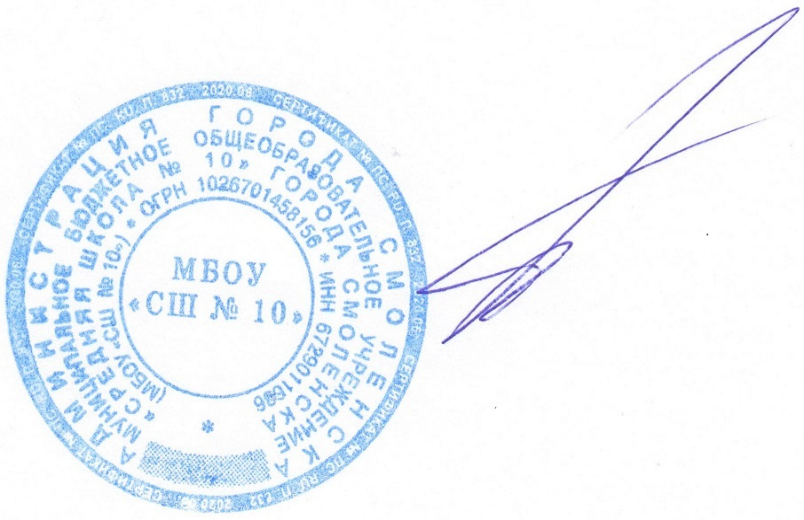 РАБОЧАЯ ПРОГРАММАучебного предмета «Литература» для обучающихся 5–9 классов Смоленск 2023СОДЕРЖАНИЕ1 В разделе тематического планирования рабочей программы должны быть учтены возможности использования электронных (цифровых) образовательных ресурсов, содержание которых соответствует законодательству об образовании.КЛАССКЛАССКЛАССКЛАССРАССМОТРЕНОНа заседании ШМО гуманитарного  циклаПротокол № 1 от 30.08.2023 г.РАССМОТРЕНОНа заседанииПедагогического советаПротокол №1 от 31.08.2023 г.УТВЕРЖДАЮДиректор МБОУ «СШ №10»_________С.М.ПияеваПриказ №   от 31.08.2023 г.№п/пНаименование разделов итем учебного предметаКоличествочасовПрограммное содержаниеОсновные виды деятельностиобучающихсяРаздел 1. МифологияРаздел 1. МифологияРаздел 1. МифологияРаздел 1. МифологияРаздел 1. Мифология1.1Мифы народов России и мира3Понятие о мифе. Легенды и мифы Древней Греции. Подвиги Геракла:«Скотный двор царя Авгия», «Яблоки Гесперид», другие подвиги ГераклаВыразительно читать мифы и другие эпические произведения, отвечать на вопросы, пересказывать.Анализировать сюжет, жанровые,композиционные и художественные особенности. Определять и формулировать тему и основную мысль прочитанных мифов. Сопоставлять мифы разных народов, сравнивать ихс эпическими произведениями.Характеризовать главных героев,сравнивать их поступки. Высказывать своё отношение к событиям и эпическим героям. Участвовать в разработке учебных проектов. Пользоваться библиотечнымкаталогом для поиска книги. Писатьсочинение о любимом эпическом героеИтого по разделуИтого по разделу3Раздел 2. ФольклорРаздел 2. ФольклорРаздел 2. ФольклорРаздел 2. ФольклорРаздел 2. Фольклор2.1Малые жанры: пословицы, поговорки, загадки2Малые жанры: пословицы, поговорки, загадки. Колыбельные песни, пестушки,приговорки, скороговоркиВыразительно читать фольклорные произведения малых жанров, отвечать на вопросы. Отличать пословицыот поговорок. Сопоставлять русские пословицы и поговорки с пословицами и поговорками других народов. Уметь сочинять и разгадывать загадки.Выразительно читать, пересказывать (кратко, подробно, выборочно) сказки, отвечать на вопросы. Определять виды сказок (волшебные, бытовые,о животных). Определять и формулировать тему и основную мысль прочитанной сказки. Характеризовать героев сказок, оценивать их поступки.Определять особенности языка икомпозиции сказок разных народов (зачин, концовка, постоянные эпитеты, устойчивые выражения и др.). Сочинять2.2Сказки народов России и народов мира5Сказки народов России и народов мира. Сказкио животных, волшебные, бытовые. Русские народные сказки.Животные-помощники и чудесные противникив сказке («Царевна- лягушка»). Поэзияволшебной сказки. Сказки о животных («Журавль и цапля»). Бытовые сказки («Солдатская шинель»)Выразительно читать фольклорные произведения малых жанров, отвечать на вопросы. Отличать пословицыот поговорок. Сопоставлять русские пословицы и поговорки с пословицами и поговорками других народов. Уметь сочинять и разгадывать загадки.Выразительно читать, пересказывать (кратко, подробно, выборочно) сказки, отвечать на вопросы. Определять виды сказок (волшебные, бытовые,о животных). Определять и формулировать тему и основную мысль прочитанной сказки. Характеризовать героев сказок, оценивать их поступки.Определять особенности языка икомпозиции сказок разных народов (зачин, концовка, постоянные эпитеты, устойчивые выражения и др.). Сочинятьсобственные сказки, употребляясказочные устойчивые выражения. Инсценировать любимую сказкуИтого по разделуИтого по разделу7Раздел 3. Литература первой половины XIX векаРаздел 3. Литература первой половины XIX векаРаздел 3. Литература первой половины XIX векаРаздел 3. Литература первой половины XIX векаРаздел 3. Литература первой половины XIX века3.1И.А. Крылов. Басни (три по выбору)4И. А. Крылов – великий русский баснописец.Басни (три по выбору).Например, «Волкна псарне», «Листы и Корни», «Свинья под Дубом», «Квартет»,«Осёл и Соловей»,«Ворона и Лисица». Историческая основа басен. Герои произведения, их речь («Волк на псарне»).Аллегория в басне. Нравственные уроки произведений («Листы и Корни», «Свинья под Дубом»).Художественные средства изображения в баснях.Эзопов языкВыразительно читать басню,в том числе по ролям. Определять и формулировать тему и основную мысль прочитанной басни. Находить значение незнакомого слова в словаре.Инсценировать басню. Определять художественные особенности басенного жанра. Иметь первоначальное представление об аллегории и морали.Читать басню наизусть (по выбору обучающегося)3.2А. С. Пушкин. Образы русской природыв произведениях поэта (не менее трёх).«Сказка о мёртвой царевне и о семи богатырях»6А. С. Пушкин. Образы русской природыв произведениях поэта (не менее трёх).Например, «Зимнее утро»,«Зимний вечер», «Няне» и др. Лирический герой, образ нянив стихотворениях поэта.«Сказка о мёртвой царевне и о семи богатырях». Сюжет сказки. Главные ивторостепенные герои. Волшебство в сказке. Язык сказки.Писательское мастерство поэтаВыразительно читать стихотворения.Отличать поэтический текстот прозаического, аргументировать свой ответ. Определять тематическое единство подобранных произведений. Выявлять средства художественной изобразительности в лирических произведениях (эпитет, метафору, олицетворение, сравнение). Выполнять письменные работы по первоначальному анализу стихотворения. Заучивать стихотворения наизусть. Выразительно читать сказку, отвечать на вопросыпо содержанию. Определять идейно- тематическое содержание сказкиА. С. Пушкина. Выявлять своеобразие авторской сказки и её отличиеот народной. Выделять ключевые эпизоды в тексте произведения. Сопоставлятьсказку с произведениями других видовискусства3.3М. Ю. Лермонтов. Стихотворение«Бородино»2М. Ю. Лермонтов. Стихотворение«Бородино»: история создания, тема, идея, композициястихотворения, образВыразительно читать стихотворение. Отвечать на вопросы по прочитанному тексту, задавать вопросы с целью понимания содержания стихотворения. Определять его историческую основу,идейно-тематическое содержание.рассказчика. Патриотический пафос, художественные средства изображенияОпределять позицию автора. Выявлять жанровые признаки и средствахудожественной изобразительностив произведении (эпитет, олицетворение, сравнение, метафора). Заучивать стихотворение наизусть. Писать мини-сочинение3.4Н. В. Гоголь. Повесть«Ночь перед Рождеством»2Н. В. Гоголь. Повесть «Ночь перед Рождеством».Жанровые особенности произведения. Сюжет. Персонажи. Сочетание комического и лирического. Язык произведения. Система образовЧитать выразительно прозаический текст, отвечать на вопросы. Учитьсясамостоятельно формулировать вопросы. Пересказывать (кратко, подробно, выборочно) текст повести. Выделятьключевые эпизоды в тексте произведения. Составлять устный отзыв о прочитанном произведении. Определятьхудожественные средства, создающие фантастический настрой повести, а также картины народной жизни. Определять близость повести к народным сказкам и легендам. Пользоваться библиотечнымкаталогом для поиска книгиИтого по разделуИтого по разделу14Раздел 4. Литература второй половины XIX векаРаздел 4. Литература второй половины XIX векаРаздел 4. Литература второй половины XIX векаРаздел 4. Литература второй половины XIX векаРаздел 4. Литература второй половины XIX века4.1И. С. Тургенев. Рассказ«Муму»5И. С. Тургенев. Рассказ«Муму». История создания, прототипыгероев, проблематикаВыразительно читать рассказ, отвечать на вопросы, пересказывать (подробно исжато). Выделять наиболее яркие эпизодыпроизведения. Составлять простой планпроизведения, сюжет и композиция, система образов. Образ Герасимарассказа. Определять тему, идею произведения. Характеризовать главных героев рассказа. Составлять устный портрет Герасима. Определять роль пейзажных описаний. Писать сочинениепо содержанию рассказа4.2Н.А. Некрасов. Стихотворения (не менее двух).Поэма «Мороз. Красный нос» (фрагмент)3Н. А. Некрасов.Стихотворения (не менее двух). «Крестьянские дети», «Школьник» и др. Тема, идея, содержание, детские образы.Поэма «Мороз, Красный нос» (фрагмент). Анализ произведения, Тематика, проблематика, системаобразовВыразительно читать поэтический текст, в том числе по ролям. Определять тематическое содержание стихотворения. Характеризовать главных героев, лирического героя (автора). Определять отношение автора к детям. Выявлять средства художественной выразительности. Заучивать стихотворение наизусть4.3Л. Н. Толстой. Рассказ«Кавказский пленник»5Л. Н. Толстой. Рассказ«Кавказский пленник»: историческая основа, рассказ-быль, тема, идея. Жилин и Костылин: сравнительнаяхарактеристика образов. Нравственный облик героев. Картины природы.Мастерство писателяВыразительно читать текст рассказа, отвечать на вопросы, пересказывать (подробно и сжато). Выявлять основную мысль рассказа, определять егокомпозиционные особенности. Выделять ключевые эпизоды в тексте произведения. Составлять план сообщения о главных героях произведения. Составлять сравнительную характеристику Жилина иКостылина. Характеризовать горцев,их обычаи и нравы. Давать собственную интерпретацию и оценку рассказа. Давать развёрнутый ответ на вопрос, связанный со знанием и пониманием литературногопроизведенияИтого по разделуИтого по разделу13Раздел 5. Литература XIX–ХХ вековРаздел 5. Литература XIX–ХХ вековРаздел 5. Литература XIX–ХХ вековРаздел 5. Литература XIX–ХХ вековРаздел 5. Литература XIX–ХХ веков5.1Стихотворения отечественных поэтов XIX–ХХ веков о родной природе и о связи человека с Родиной(не менее пяти). Например, стихотворения А. К. Толстого,Ф. И. Тютчева, А. А. Фета,И. А. Бунина, А. А. Блока, С. А. Есенина, Н. М. Рубцова,Ю. П. Кузнецова4Стихотворения отечественных поэтов XIX–ХХ веков о родной природе и о связи человека с Родиной:А. А. Фет. «Чуднаякартина…», «Весенний дождь», «Вечер», «Еще весны душистой нега…». И. А. Бунин. «Помню – долгий зимний вечер…»,«Бледнеет ночь… Туманов пелена...».А. А. Блок. «Погружался я в море клевера…»,«Белой ночью месяц красный…»,«Летний вечер».С. А. Есенин. «Береза»,«Пороша», «Там, гдеВыразительно читать стихотворение, определять его тематическое содержание, средства художественной выразительности (эпитет, метафора, сравнение, олицетворение). Выявлять музыкальность поэтического текста.Выражать личное читательское отношение к прочитанному. Заучивать одно из стихотворений наизустькапустные грядки...»,«Поет зима – аукает...»,«Сыплет черемуха снегом...», «Край любимый! Сердцуснятся...»5.2Юмористическиерассказы отечественных писателей XIX–XX веков. А. П. Чехов (два рассказа по выбору).М.М. Зощенко(два рассказа по выбору)4Юмористическиерассказы отечественных писателей XIX–XX веков. А. П. Чехов. Рассказы (два по выбору).Например, «Лошадиная фамилия», «Мальчики»,«Хирургия» и др. Тематический обзор.Способы созданиякомического в рассказах А.П. Чехова.М. М. Зощенко(два рассказа по выбору). Например, «Галоша»,«Лёля и Минька», «Ёлка»,«Золотые слова»,«Встреча» и другие. Тема, идея, сюжет. Образы главных героевв рассказах писателяВыразительно читать рассказ, отвечать на вопросы по прочитанному произведению, задавать вопросы с целью понимания содержания произведений, пересказывать близко к тексту.Определять роль названия в литературном произведении. Анализировать произведение с учётом его жанровых особенностей, с использованием методов смыслового чтения и эстетического анализа, давать собственную интерпретацию и оценку произведениям. Характеризовать героев рассказа.Сопоставлять произведения авторов по заданным основаниям. Выявлятьдетали, создающие комический эффект. Инсценировать один из рассказов или его фрагмент. Пользоваться библиотечнымкаталогом для поиска книги5.3Произведения отечественной литературы о природе и животных(не менее двух). Например, произведения А. И. Куприна,М. М. Пришвина, К. Г. Паустовского4Произведения отечественной литературы о природе и животных (не менее двух). Например,А. И. Куприн «Белый пудель», М. М. Пришвин«Кладовая солнца», К. Г. Паустовский«Тёплый хлеб», «Заячьи лапы», «Кот-ворюга».Тематика и проблематика сказок и рассказов. Герои и их поступки.Нравственные проблемы сказок и рассказов. Связь с народными сказками.Авторская позиция. Язык сказок и рассказово животныхВыразительно читать прозаический текст, отвечать на вопросы, владеть разными видами пересказа. Составлять план.Определять сюжет и тематическое своеобразие произведения. Находить и характеризовать образ рассказчика, его роль в повествовании. Определять средства художественной выразительности прозаического текста. Писать отзыв на прочитанное произведение. Пользоваться библиотечным каталогом для поискакниги5.4А. П. Платонов. Рассказы (один по выбору)2А. П. Платонов. Рассказы (один по выбору).Например, «Корова»,«Никита» и др. Тема, идея, проблематика. Система образовВыразительно читать прозаический текст, отвечать на вопросы по прочитанному произведению, задавать вопросы с целью понимания содержания произведения, владеть разными видами пересказа.Составлять план. Определять темурассказа. Определять средствавыразительности прозаического текста. Давать развёрнутый ответ на вопрос, связанный со знанием и пониманиемлитературного произведения5.5В. П. Астафьев. Рассказ«Васюткино озеро»2В. П. Астафьев. Рассказ«Васюткино озеро». Тема, идея произведения.Система образов. Образ главного героя произведенияЧитать прозаический текст, отвечатьна вопросы, пересказывать, участвовать в беседе о произведении. Находить детали, языковые средствахудожественной выразительности, определять их роль в произведении.Находить значение незнакомого словав словаре. Определять характер главного героя, его взаимоотношения с природой. Выявлять роль пейзажа в рассказе.Высказывать своё отношение к герою рассказа. Писать сочинениепо самостоятельно составленному плануИтого по разделуИтого по разделу16Раздел 6. Литература XX–XXI вековРаздел 6. Литература XX–XXI вековРаздел 6. Литература XX–XXI вековРаздел 6. Литература XX–XXI вековРаздел 6. Литература XX–XXI веков6.1Произведения отечественной литературы на тему«Человек на войне» (не менее двух)3Произведения отечественной литературы на тему«Человек на войне» (не менее двух).Например, Л. А. Кассиль.«Дорогие мои мальчишки»;Воспринимать и выразительно читать литературное произведение. Отвечать на вопросы (с использованием цитирования) и самостоятельно формулировать вопросы к тексту.Участвовать в коллективном диалоге. Анализировать сюжет, темупроизведения, определять егоЮ. Я. Яковлев. «Девочки с Васильевского острова»;В. П. Катаев. «Сын полка», К.М. Симонов.«Сын артиллериста» и др. Проблема героизма: дети и взрослые в условиях военного времени(В. П. Катаев. «Сын полка»).Историческая основа произведения. Смысл названия. Сюжет. Героипроизведениякомпозиционные особенности.Характеризовать и сопоставлять героев произведения, выявлять художественные средства создания их образов. Выявлять средства художественной изобразительности в произведении.Использовать различные виды пересказа произведения. Письменно отвечатьна вопрос. Выражать личное читательское отношение к прочитанному. Работатьсо словарями, определять значение незнакомых слов. Писать отзыв на одно из произведений6.2Произведения отечественных писателей XIX–XXI веков на тему детства (не менее двух)3Произведения отечественных писателей XIX–XXI веков на тему детства (не менее двух). Например, произведения В.Г. Короленко,В. П. Катаева,В. П. Крапивина, Ю.П. Казакова, А. Г. Алексина, В. П. Астафьева,В. К. Железникова, Ю.Я. Яковлева,Ю. И. Коваля,Воспринимать и выразительно читать литературное произведение. Отвечать на вопросы, формулироватьсамостоятельно вопросы к тексту, пересказывать прозаические произведения. Определять тему, идею произведения. Характеризовать главныхгероев, составлять их словесный портрет.Сопоставлять героев и их поступкис другими персонажами прочитанного произведения и персонажами других произведений. Выявлять авторскуюпозицию. Высказывать своё отношениек событиям, изображённымА. А. Гиваргизова, М. С. Аромштам, Н. Ю. Абгарян.Обзор произведений. Тематика и проблематика произведения. Авторская позиция. Герои и ихпоступкив произведении. Писать отзывна прочитанную книгу. Выстраивать с помощью учителя траекториюсамостоятельного чтения. Воспринимать и выразительно читать прозаический текст, отвечать на вопросы, пересказывать текст, используя авторские средствахудожественной выразительности. Определять тему, идею произведения. Характеризовать главных героев, основные события. Писать отзывна прочитанное произведение, аргументировать своё мнение.Выстраивать с помощью учителя траекторию самостоятельного чтения6.3Произведенияприключенческого жанра отечественных писателей (одно по выбору)2Произведенияприключенческого жанра отечественных писателей (одно по выбору).Например, К. Булычёв«Девочка, с которой ничего не случится»,«Миллион приключений» и др. (главы по выбору).Тематика произведений.Сюжет и проблематика произведенияв произведении. Писать отзывна прочитанную книгу. Выстраивать с помощью учителя траекториюсамостоятельного чтения. Воспринимать и выразительно читать прозаический текст, отвечать на вопросы, пересказывать текст, используя авторские средствахудожественной выразительности. Определять тему, идею произведения. Характеризовать главных героев, основные события. Писать отзывна прочитанное произведение, аргументировать своё мнение.Выстраивать с помощью учителя траекторию самостоятельного чтения6.4Литература народов Российской Федерации.Стихотворения (одно по выбору)1Литература народов Российской Федерации.Стихотворения (одно по выбору).Например, Р. Г. Гамзатов.«Песня соловья»;М. Карим. «Эту песню мать мне пела». ТематикаВыразительно читать и анализировать поэтический текст. Характеризовать лирического героя. Определять общность темы и её художественное воплощениев стихотворениях русской поэзии ив произведениях поэтов народов России.Выявлять художественные средства выразительностипроизведений. Образлирического герояИтого по разделуИтого по разделу9Раздел 7. Зарубежная литератураРаздел 7. Зарубежная литератураРаздел 7. Зарубежная литератураРаздел 7. Зарубежная литератураРаздел 7. Зарубежная литература7.1Х. К. Андерсен. Сказки (одна по выбору)2Х. К. Андерсен. Сказки (одна по выбору).Например, «Снежная королева», «Соловей».Тема, идея сказки. Победа добра над злом. Образы.Авторская позицияЧитать сказку, отвечать на вопросы, пересказывать. Определять сюжет, композиционные и художественные особенности произведения.Формулировать вопросы к отдельным фрагментам сказки. Характеризовать главных героев, сравнивать их поступки. Высказывать своё отношение к событиям и героям сказки. Определять связь сказки Х. К. Андерсена с фольклорными произведениями. Пользоваться библиотечным каталогом для поискакниги7.2Зарубежная сказочная проза (одно произведение по выбору)2Зарубежная сказочная проза (одно произведение по выбору). Например,Л. Кэрролл. «Алисав Стране Чудес» (главы). Дж.Р.Р. Толкин. «Хоббит, или Туда и обратно» (главы) и др. Герои и мотивы. Стиль и язык,художественные приемыВыразительно читать произведение, задавать вопросы к отдельным фрагментам, формулировать тему и основную идею прочитанных глав. Рассуждать о героях и проблематике произведения, обосновывать своисуждения с опорой на текст. Выявлять своеобразие авторской сказочной прозы и её отличие от народной сказки.Выделять ключевые эпизоды в текстепроизведения. Писать отзыв на прочитанное произведение.Пользоваться библиотечным каталогомдля поиска книги7.3Зарубежная прозао детях и подростках (два произведения по выбору)1Зарубежная проза о детях и подростках(два произведенияпо выбору). Например, М. Твен. «Приключения Тома Сойера» (главы).Дж. Лондон. «Сказание о Кише». Р. Брэдбери. Рассказы. Например,«Каникулы», «Звук бегущих ног», «Зелёное утро» и др. Обзор по теме. Тема, идея, проблематика произведения. Дружба героев (Марк Твен.«Приключения ТомаСойера»)Воспринимать и выразительно читать литературное произведение. Отвечать на вопросы, самостоятельно формулировать вопросы, пересказывать содержание отдельных глав. Определять тему, идею произведения.Характеризовать главных героев, составлять их словесные портреты.Сопоставлять героев и их поступкис другими персонажами прочитанного произведения. Писать отзывна прочитанную книгу7.4Зарубежнаяприключенческая проза (два произведенияпо выбору). Например,Р. Л. Стивенсон. «Остров сокровищ», «Чёрная1Зарубежнаяприключенческая проза (два произведенияпо выбору). Например,Р. Л. Стивенсон. «Остров сокровищ», «ЧёрнаяЧитать литературное произведение, отвечать на вопросы. Самостоятельно формулировать вопросы к произведению в процессе его анализа. Сопоставлять произведения по жанровым особенностям.стрела» (главы по выбору) и др.стрела» (главы по выбору) и др. Обзорпо зарубежнойприключенческой прозе.Темы и сюжеты произведенийВыстраивать с помощью учителя траекторию самостоятельного чтения7.5Зарубежная прозао животных (одно-два произведения по выбору)2Зарубежная прозао животных (одно-два произведения по выбору). Например, Э. Сетон- Томпсон. «Королевская аналостанка».Дж. Даррелл. «Говорящий свёрток»; Дж. Лондон.«Белый Клык». Дж. Р. Киплинг.«Маугли», «Рикки-Тикки- Тави» и др. Тематика, проблематика произведения. Герои и ихпоступкиВоспринимать и выразительно читать литературное произведение. Отвечать на вопросы, самостоятельно формулировать вопросы, пересказыватьсодержание произведения или отдельных глав. Сопоставлять произведенияпо жанровым особенностям. Выстраивать с помощью учителя траекториюсамостоятельного чтенияИтого по разделуИтого по разделу8Развитие речиРазвитие речи8Внеклассное чтениеВнеклассное чтение7Итоговые контрольные работыИтоговые контрольные работы2Резервное времяРезервное время15ОБЩЕЕ КОЛИЧЕСТВОЧАСОВ ПО ПРОГРАММЕОБЩЕЕ КОЛИЧЕСТВОЧАСОВ ПО ПРОГРАММЕ102№п/пНаименование разделов итем учебного предметаКоличествочасовПрограммное содержаниеОсновные виды деятельностиобучающихсяРаздел 1. Античная литератураРаздел 1. Античная литератураРаздел 1. Античная литератураРаздел 1. Античная литератураРаздел 1. Античная литература1.1Гомер. Поэмы «Илиада»,«Одиссея» (фрагменты)2Античная литература. Гомер. Поэмы «Илиада» и«Одиссея». Образы Ахилла и Гектора (поэма«Илиада»). Образ Одиссея (поэма «Одиссея»).Отражение древнегреческих мифов в поэмах ГомераВыразительно читать фрагменты произведений. Характеризовать героя поэмы, создавать словесный портрет на основе авторского описания ихудожественных деталей. Сопоставлять литературные произведенияс мифологической основой, а также на основе близости их тематики ипроблематики; сравнивать персонажей произведения по сходству или контрасту; сопоставлять с эпическимипроизведениями других народов. Владеть умениями анализировать произведение, различными видами пересказахудожественного текста (подробный,сжатый, выборочный, творческий)Итого по разделуИтого по разделу2Раздел 2. ФольклорРаздел 2. ФольклорРаздел 2. ФольклорРаздел 2. ФольклорРаздел 2. Фольклор2.1Былины (не менее двух). Например, «Илья Муромец и Соловей- разбойник», «Садко»4Русские былины. Особенности жанра, изобразительно- выразительные средства.Русские богатыриВыразительно читать былины, пересказывать, передавая языковые иинтонационные особенности этого жанра. Работать со словом, с историко-культурным комментарием. Отвечатьв изобразительном искусстве.Былины (не менее двух). Например, «Илья Муромец и Соловей- разбойник», «Садко».Идейно-тематическое содержание, особенности композиции, образы героев (былина «Илья Муромец и Соловей- разбойник»).Особенности былинного эпоса Новгородского цикла. Образ Садков искусствена вопросы, составлять развёрнутый план, определять идейно-тематическоесодержание былин. Определять особенности былины как эпического жанра, выявлять особенностикомпозиции, художественные детали, определяя их роль в повествовании, ритмико-мелодическое своеобразие русской былины. Характеризовать героев былин, оценивать их поступки.Сопоставлять былины с другими известными произведениями героического эпоса. Определять роль гиперболы как одного из основныхсредств изображения былинных героев. Читать выразительно фольклорные произведения. Определятьхудожественно-тематические особенности народных песен и баллады. Выражать личное читательское отношениек прочитанному. Устно или письменно отвечать на вопросы. Работатьсо словарями, определять значение устаревших слов и выражений2.2Народные песни и баллады народов России и мира (не менее трёх песен и одной баллады).Например, «Песньо Роланде» (фрагменты),«Песнь о Нибелунгах» (фрагменты), баллада«Аника-воин» и др.3Русская народная песня. Жанровое своеобразие. Русские народные песни в художественной литературе.Народные баллады народов России и мира (не менее трёх песен и одной баллады). «Песнь о Роланде» (фрагменты),«Песнь о Нибелунгах»на вопросы, составлять развёрнутый план, определять идейно-тематическоесодержание былин. Определять особенности былины как эпического жанра, выявлять особенностикомпозиции, художественные детали, определяя их роль в повествовании, ритмико-мелодическое своеобразие русской былины. Характеризовать героев былин, оценивать их поступки.Сопоставлять былины с другими известными произведениями героического эпоса. Определять роль гиперболы как одного из основныхсредств изображения былинных героев. Читать выразительно фольклорные произведения. Определятьхудожественно-тематические особенности народных песен и баллады. Выражать личное читательское отношениек прочитанному. Устно или письменно отвечать на вопросы. Работатьсо словарями, определять значение устаревших слов и выражений(фрагменты). Тематика, система образов.Специфика русской народной баллады. Изобразительно- выразительные средства(Баллада «Аника-воин»)Итого по разделуИтого по разделу7Раздел 3. Древнерусская литератураРаздел 3. Древнерусская литератураРаздел 3. Древнерусская литератураРаздел 3. Древнерусская литератураРаздел 3. Древнерусская литература3.1«Повесть временных лет» (не менее одного фрагмента). Например,«Сказание о белгородском киселе», «Сказаниео походе князя Олегана Царьград», «Предание о смерти князя Олега»2Древнерусская литератора: основныежанры и их особенности. Летопись «Повесть временных лет». История создания. Анализ фрагментов летописи.Тематика фрагмента, образы героев. Не менее одного фрагмента, например, «Сказаниео белгородском киселе»,«Сказание о походе князя Олега на Царьград»,«Предание о смерти князяОлега»Выразительно читать произведение с учётом особенностей жанра.Работать со словарями, определять значение устаревших слов и выражений. Выявлять характерные для произведений древнерусской литературы темы,образы и приёмы изображения человека.Определять с помощью учителя роль и место древнерусских повестейв истории русской литературы. Характеризовать образ рассказчика и главных героев. Выявлять средства художественной выразительности, анализировать идейно-тематическое содержание повестиИтого по разделуИтого по разделу2Раздел 4. Литература первой половины XIX векаРаздел 4. Литература первой половины XIX векаРаздел 4. Литература первой половины XIX векаРаздел 4. Литература первой половины XIX векаРаздел 4. Литература первой половины XIX века4.1А. С. Пушкин. Стихотворения (не менее трёх).Роман «Дубровский»8А. С. Пушкин.Стихотворения(не менее трёх). «Песньо вещем Олеге», «Зимняя дорога», «Узник», «Туча» и др. «Песнь о вещем Олеге», связьс фрагментом «Повести временных лет».Пейзажная лирика поэта. Стихотворение «Узник». Проблематика, средства изображения.Роман «Дубровский». История создания тема, идея произведения.Сюжет, фабула, система образов. История любви Владимира и Маши.Образ главного героя. ПротивостояниеВладимира и Троекурова. Роль второстепенных персонажей. Смысл финала романаЧитать выразительно стихотворение.Отличать поэтический текстот прозаического, аргументировать свой ответ. Выявлять средства художественной изобразительности в лирических произведениях (эпитет, метафора, олицетворение, сравнение). Выполнять письменные работы по первоначальному анализу стихотворения. Заучивать стихотворение наизусть. Читать, анализировать и интерпретироватьхудожественный текст, сравнивать его с произведением древнерусской литературы. Определять общееи особенное в подаче сюжета. Уметь работать со словарями, определять значение устаревших слов и выражений. Читать фрагменты прозаического произведения. Анализировать текст,выявлять тему, композицию, круг главных героев и второстепенных персонажей.Составлять развёрнутый план, пересказывать фрагменты текста. Аргументированно высказывать своё отношение к событиям и героямпроизведения. Писать сочинение на однуиз тем4.2М. Ю. Лермонтов. Стихотворения (не менее трёх)3М. Ю. Лермонтов.Стихотворения (не менее трёх). «Три пальмы»,«Листок», «Утёс» и др. История создания стихотворений, тематика. Лирический герой, его чувства и переживания.Художественные средства выразительностиВыразительно читать стихотворение. Определять тематическое единство подобранных произведений.Выявлять средства художественной изобразительности в лирических произведениях (эпитет, метафора, олицетворение, сравнение).Сопоставлять художественные текстыс произведениями других видов искусств.Заучивать по выбору стихотворение(я) наизусть4.3А. В. Кольцов. Стихотворения (не менее двух)2А. В. Кольцов. Стихотворения (не менее двух).«Косарь», «Соловей» и др. Художественные средства воплощения авторского замыслаВыразительно читать поэтический текст. Определять идейно-художественное содержание текста, выявлять средства художественной выразительности.Видеть взаимосвязь пейзажной зарисовки с душевным состоянием и настроением человека. Характеризовать лирического героя. Работатьсо словарями, определять значение устаревших слов и выражений.Читать одно из стихотворенийнаизустьИтого по разделуИтого по разделу13Раздел 5. Литература второй половины XIX векаРаздел 5. Литература второй половины XIX векаРаздел 5. Литература второй половины XIX векаРаздел 5. Литература второй половины XIX векаРаздел 5. Литература второй половины XIX века5.1Ф. И. Тютчев. Стихотворения (не менее двух)2Ф. И. Тютчев.Стихотворения (не менее двух). «Есть в осени первоначальной…»,«С поляны коршун поднялся…». Тематика произведений.Лирический герой и средства художественной изобразительностив произведенииЧитать выразительно стихотворение. Определять его тематическое содержание и эмоциональный настрой. Выявлять средства художественной выразительности. Читать одноиз стихотворений наизусть.5.2А. А. Фет. Стихотворения (не менее двух)2А. А. Фет. Стихотворения (не менее двух).«Учись у них – у дуба, у берёзы…», «Я пришёл к тебе с приветом…» Проблематика произведений поэта.Своеобразие художественноговидения поэтаЧитать выразительно стихотворение, анализировать. Находить языковые средства художественной выразительности (эпитет, сравнение, метафора, олицетворение), определять их роль в создании поэтических образов.Читать одно из стихотворений наизусть5.3И. С. Тургенев. Рассказ «Бежин луг»2И. С. Тургенев. Рассказ«Бежин луг». Образы и герои. Портрет и пейзаж в литературном произведенииВоспринимать и выразительно читать литературное произведение. Уметь отвечать на вопросы, задавать вопросык тексту, пересказывать. Составлять план(простой, подробный). Выделять наиболееяркие эпизоды произведения. Определять тему, идею. Характеризовать главных героев рассказа. Определять рольпейзажных описаний в произведении.Сопоставлять художественный текстс произведениями других видов искусств. Составлять отзыв на рассказ.Пользоваться библиотечным каталогомдля поиска книги5.4Н. С. Лесков. Сказ«Левша»3Н. С. Лесков. Сказ«Левша».Художественные ижанровые особенности произведения.Образ главного героя. Авторское отношение к героюЧитать текст, отвечать на вопросы.Владеть различными видами пересказа художественного текста (подробный, сжатый, выборочный). Характеризовать героя, его поступки. Определятьосновную мысль произведения, жанровые особенности, художественные средства изобразительности. Работатьсо словарями, определять значение устаревших слов и выражений.Аргументированно высказывать своё отношение к герою произведения.Создавать аннотацию на прочитанноепроизведение5.5Л. Н. Толстой. Повесть«Детство» (главы)2Л. Н. Толстой. Повесть«Детство» (главы).Тематика и проблематика повести. ОбразыВыразительно читать главы повести, отвечать на вопросы, пересказывать.Выявлять основную мысль, определятьособенности композиции. Участвоватьродителей. Образы Карла Иваныча и НатальиСавишныв беседе о прочитанном, в том числе используя факты жизни и творчества писателя; формулировать свою точку зрения и корректно передавать своими словами смысл чужих суждений.Определять особенности автобиографического произведения. Характеризовать главного героя, егопоступки и переживания5.5А. П. Чехов. Рассказы (три по выбору)3А. П. Чехов. Рассказы (три по выбору).Например, «Толстый и тонкий», «Хамелеон»,«Смерть чиновника». Проблема маленького человека. Юмор, ирония, источники комического в рассказе «Хамелеон». Проблема истинных и ложных ценностейв рассказах писателяВоспринимать и выразительно читать рассказ, отвечать на вопросы, уметь формулировать вопросы к тексту, пересказывать близко к тексту, владетьхудожественным пересказом. Определять роль названия в литературном произведении. Выявлять жанровые отличия рассказа, определять его проблематику. Анализировать произведение с учётом его жанровых особенностей, с использованием методов смыслового чтения и эстетического анализа, давать собственную интерпретацию и оценку произведениям. Характеризовать героев рассказа.Выявлять детали, создающие комический эффект. Инсценировать рассказ или егофрагмент. Писать мини-сочинение5.6А. И. Куприн. Рассказ«Чудесный доктор»2А. И. Куприн. Рассказ«Чудесный доктор». Тема рассказа, сюжет. Проблематика произведения. Смысл названия рассказаВоспринимать и выразительно читать рассказ. Отвечать на вопросы, уметь формулировать вопросы к тексту,пересказывать текст, используя авторские средства художественной выразительности. Определять тему, идею произведения, своеобразие композиции.Характеризовать главных героев, основные события. Описывать портреты героев произведения, раскрывать их внутренний мир. Выстраивать с помощью учителя траекторию самостоятельного чтения. Писать отзыв на прочитанное произведение, аргументировать своёмнениеИтого по разделуИтого по разделу16Раздел 6. Литература ХХ векаРаздел 6. Литература ХХ векаРаздел 6. Литература ХХ векаРаздел 6. Литература ХХ векаРаздел 6. Литература ХХ века6.1Стихотворения отечественных поэтов начала ХХ века(не менее двух)3Стихотворения отечественных поэтов начала ХХ века (не менее двух). Например, стихотворенияС. А. Есенина,В. В. Маяковского, А. А. Блока и др.А. А. Блок.СтихотворенияЭмоционально воспринимать и выразительно читать произведение (в том числе наизусть). Отвечать на вопросы, анализировать стихотворение. Определять тему, идею, художественные икомпозиционные особенностилирического произведения, особенности авторского языка. Характеризовать лирического героя. Устно или письменно отвечать на вопросы«О, весна, без конца и без краю…», «Лениво и тяжко плывут облака…»,«Встану я в утро туманное…»С. А. Есенин.Стихотворения «Гой ты, Русь, моя родная…»,«Низкий дом с голубыми ставнями», «Я покинул родимый дом…», «Топи да болота».В. В. Маяковский.Стихотворения «Хорошее отношение к лошадям»,«Необычайноеприключение, бывшее с ВладимиромМаяковским летомна даче»6.2Стихотворения отечественных поэтов XX века (не менее четырёх стихотворений двух поэтов)3Стихотворения отечественных поэтов XX века (не менее четырёх стихотворений двух поэтов). Например, стихотворенияО. Ф. Берггольц,Эмоционально воспринимать и выразительно читать произведение(в том числе наизусть). Выражать личное читательское отношение к прочитанному. Определять тему, идею, художественные и композиционные особенностилирического произведения.В. С. Высоцкого, Е. А. Евтушенко, А. С. Кушнера,Ю. Д. Левитанского, Ю. П. Мориц,Б. Ш. Окуджавы,Д. С. СамойловаХарактеризовать лирического героя. Анализировать произведение с учётом его родо-жанровой принадлежности.Выявлять средства художественной изобразительности в лирических произведениях. Устно или письменноотвечать на вопросы6.3Проза отечественных писателей конца XX – начала XXI века, в том числе о Великой Отечественной войне (два произведенияпо выбору)2Проза отечественных писателей конца XX – начала XXI века,в том числе о Великой Отечественной войне (два произведенияпо выбору). Например,Б. Л. Васильев. «Экспонат№ ...». Б. П. Екимов.«Ночь исцеления». А. В. Жвалевский и Е. Б. Пастернак.«Правдивая история Деда Мороза» (глава «Очень страшный 1942 Новый год»). Тематика, идейно- художественноесодержание произведенияЧитать, отвечать на вопросы, пересказывать. Находить детали,языковые средства художественной выразительности, определять их роль в произведении. Определять характер главного героя, его взаимоотношенияс окружающими. Выявлять роль пейзажа в рассказе. Оценивать художественное своеобразие произведения. Выявлять авторскую позицию. Высказывать своё отношение к событиям, изображённымв произведении. Находить информацию об авторе и произведении в справочной, энциклопедической литературе. Создавать аннотацию на прочитанное произведение.Выстраивать с помощью учителя траекторию самостоятельного чтения. Писать сочинение с опорой на одно из произведений6.4В. Г. Распутин. Рассказ«Уроки французского»2В. Г. Распутин. Рассказ«Уроки французского». Трудности послевоенного времени. Образ главного герояЭмоционально воспринимать и выразительно читать произведение. Отвечать на вопросы и уметь формулировать вопросы к тексту.Определять тему, идею, характеры главных героев, мотивы их поступков. Анализировать произведение с учётом его жанровых особенностей,с использованием методов смыслового чтения и эстетического анализа, давать собственнуюинтерпретацию и оценку произведению. Выявлять авторскую позицию.Писать сочинение на однуиз предложенных тем6.5Произведения отечественных писателей на тему взросления человека (не менее двух)3Произведения отечественных писателей на тему взросления человека (не менее двух). Например, Р. П. Погодин.«Кирпичные острова». Р. И. Фраерман. «Дикая собака Динго, илиПовесть о первой любви». Ю. И. Коваль. «Самая лёгкая лодка в мире» и др.ПроблематикаЧитать, отвечать на вопросы,пересказывать. Определять тему, идею произведения. Характеризовать главных героев, давать их словесный портрет.Сопоставлять героев и их поступкис другими произведениями. Выявлять авторскую позицию. Высказывать своё отношение к событиям, изображённым в произведении. Находить информацию об авторе и произведении в справочной, энциклопедической литературе.Выстраивать с помощью учителяпроизведения. Система образовтраекторию самостоятельного чтения. Участвовать в разработке учебных проектов. Писать отзыв на прочитаннуюкнигу6.6Произведения современных отечественных писателей- фантастов (не менее двух)4Произведения современных отечественных писателей- фантастов (не менее двух). Например,А. В. Жвалевский и Е. Б. Пастернак.«Время всегда хорошее». В. В. Ледерман.«Календарь ма(й)я» и др.Конфликтв произведении. Нравственный выбор героев (А. В. Жвалевский и Е. Б. Пастернак.Повесть «Время всегда хорошее»).Сюжет и композиция произведения. Смысл названия произведения (В. В. Ледерман.«Календарь ма(й)я»)Эмоционально воспринимать и выразительно читать произведение. Определять тему, идею, художественные и композиционные особенности произведений. Формулировать вопросы по тексту произведения. Использовать различные виды пересказа произведения или его фрагмента. Характеризовать и сопоставлять основных героев произведений, выявлять художественные средства создания их образов.Сопоставлять произведения одного и разных авторов по заданным основаниям. Выявлять средства художественной изобразительностив произведениях. Использовать различные виды пересказа произведения или его фрагмента. Выражать личноечитательское отношение к прочитанному.Выстраивать с помощью учителя траекторию самостоятельного чтения.Писать сочинение на литературную темуили отзыв на прочитанное произведение,аргументировать своё мнение. Создаватьаннотацию на прочитанное произведение6.7Литература народов Российской Федерации.Стихотворения (два по выбору)2Литература народов Российской Федерации.Стихотворения (два по выбору). Например,М. Карим. «Бессмертие» (фрагменты).Г. Тукай. «Родная деревня», «Книга».К. Кулиев. «Когда на меня навалилась беда…»,«Каким бы малым ни был мой народ…», «Что б ниделалось на свете…»Читать выразительно и анализировать поэтический текст. Характеризовать лирического героя. Сопоставлять произведения, определяя общность темы и её художественное воплощение.Выявлять художественные средства выразительностиИтого по разделуИтого по разделу19Раздел 7. Зарубежная литератураРаздел 7. Зарубежная литератураРаздел 7. Зарубежная литератураРаздел 7. Зарубежная литератураРаздел 7. Зарубежная литература7.1Д. Дефо. «РобинзонКрузо» (главы по выбору)2Д. Дефо. «Робинзон Крузо» (главыпо выбору). Тема, идея. Образ главного герояЧитать выразительно прозаический текст, отвечать на вопросы. Учитьсясамостоятельно формулировать вопросы. Пересказывать (кратко, подробно, выборочно) главу повести. Уметьхарактеризовать героев повести. Анализировать детали, выявляющие авторское отношение к персонажам.Определять художественные средствавыразительности. Работать со словарями, определять значение устаревших слов и выражений. Аргументированновысказывать своё отношение к героям произведения. Составлять отзывна произведение7.2Дж. Свифт. «Путешествия Гулливера» (главыпо выбору)2Дж. Свифт. «Путешествия Гулливера» (главыпо выбору). Идея произведения.ПроблематикаЧитать произведение, отвечатьна вопросы, анализировать отдельные фрагменты. Определять жанровую особенность произведения.Характеризовать главного героя, выявлять своё отношение к нему. Сопоставлять художественные тексты с произведениями других видов искусств. Составлятьписьменный отзыв на произведение7.3Произведения зарубежных писателей на тему взрослениячеловека (не менее двух)4Произведения зарубежных писателей на тему взрослениячеловека (не менее двух). Например, Ж. Верн.«Дети капитана Гранта» (главы по выбору).Х. Ли. «Убить пересмешника» (главы по выбору) и др. Тема,идея, проблематика.Читать, отвечать на вопросы.Самостоятельно формулировать вопросы к произведению в процессе его анализа. Владеть разными видами анализа.Выявлять сюжет, композицию произведения. Находить информацию об авторе и произведении в справочной, энциклопедической литературе.Выстраивать с помощью учителя траекторию самостоятельного чтения.Участвовать в разработке учебныхСюжет, композиция.Образ герояпроектов. Писать отзыв на прочитаннуюкнигу7.4Произведения современных зарубежных писателей-фантастов(не менее двух)3Произведения современных зарубежных писателей-фантастов(не менее двух). Например,Дж. К. Роулинг.«Гарри Поттер» (главыпо выбору). Д. У. Джонс.«Дом с характером» и др. Тема, идея, проблематика. Сюжет. Система образовЧитать выразительно литературное произведение, отвечать на вопросы, самостоятельно формулировать вопросы. Определять жанровую особенность произведения. Определять тему, идею, художественные и композиционные особенности произведения. Находить информацию об авторе и произведениив справочной, энциклопедической литературе. Выстраивать с помощью учителя траекторию самостоятельного чтения. Участвовать в разработке учебных проектов. Писать отзыв на прочитаннуюкнигу. Создавать аннотациюна прочитанное произведениеИтого по разделуИтого по разделу11Развитие речиРазвитие речи8Внеклассные чтениеВнеклассные чтение7Итоговые контрольные работыИтоговые контрольные работы2Резервное времяРезервное время15ОБЩЕЕ КОЛИЧЕСТВОЧАСОВ ПО ПРОГРАММЕОБЩЕЕ КОЛИЧЕСТВОЧАСОВ ПО ПРОГРАММЕ102№п/пНаименование разделов итем учебного предметаКоличествочасовПрограммное содержаниеОсновные виды деятельностиобучающихсяРаздел 1. Древнерусская литератураРаздел 1. Древнерусская литератураРаздел 1. Древнерусская литератураРаздел 1. Древнерусская литератураРаздел 1. Древнерусская литература1.1Древнерусские повести1Древнерусские повестиВоспринимать и выразительно читать(одна повесть по выбору)(одна повесть по выбору).произведения древнерусской литературы.Например, «ПоучениеВыражать личное читательское отношениеВладимира Мономаха»к прочитанному. Устно или письменно(в сокращении). Темы иотвечать на вопросы. Составлятьпроблемы произведениялексические и историко-культурныекомментарии. Анализироватьпроизведение с учётом его жанровыхособенностей. Характеризовать героевпроизведения. Работать со словарями,определять значение устаревших слов ивыраженийИтого по разделуИтого по разделу1Раздел 2. Литература первой половины XIX векаРаздел 2. Литература первой половины XIX векаРаздел 2. Литература первой половины XIX векаРаздел 2. Литература первой половины XIX векаРаздел 2. Литература первой половины XIX века2.1А. С. Пушкин.6А. С. Пушкин.Эмоционально воспринимать иСтихотворенияСтихотворения (не менеевыразительно читать произведения(не менее четырёх).четырёх). Например,(в том числе наизусть). Выражать личное«Повести Белкина»«Во глубине сибирскихчитательское отношение к прочитанному.(«Станционныйруд…», «19 октября»Составлять тезисный план статьисмотритель» и др.).(«Роняет лес багряныйучебника. Участвовать в коллективномПоэма «Полтава»свой убор…»),диалоге. Составлять лексические и(фрагмент) и др.«И. И. Пущину»,историко-культурные комментарии.«На холмах Грузии лежитОпределять тему, идею, художественныеночная мгла…» и др. Темы и проблемы произведения.Особенности мировоззрения поэта и их отражение в творчестве, средства выразительности.«Повести Белкина» («Станционный смотритель» и др.).Тематика, проблематика, особенности повествования.Особенности конфликта и композиции повести.Система персонажей. Образ «маленького человека» в повести. Мотив «блудного сына». Поэма «Полтава» (фрагмент) и др.Историческая основа поэмы. Сюжет, проблематика произведения.Сопоставление образови композиционные особенности лирического, лиро-эпического и эпического произведения.Характеризовать лирического героя. Характеризовать и сопоставлять основных героев повести, выявлять художественные средства создания их образов.Анализировать произведение с учётом его родо-жанровой принадлежности.Сопоставлять произведения одного и разных авторов по заданным основаниям. Выявлять средства художественной изобразительности в лирических произведениях. Пересказывать (кратко, подробно, выборочно) текст повести или её фрагмент. Устно или письменно отвечать на вопросы (с использованием цитирования). Письменно отвечатьна проблемный вопрос, писать сочинение на литературную тему. Работатьсо словарями, определять значение устаревших слов и выражений. Подбирать и обобщать материалы об авторах и произведениях с использованием статьи учебника, справочной литературы и ресурсов ИнтернетаПетра I и Карла IX. Способы выражения авторской позициив поэме2.2М. Ю. Лермонтов.Стихотворения(не менее четырёх).«Песня про царя Ивана Васильевича, молодого опричника и удалогокупца Калашникова»4М. Ю. Лермонтов.Стихотворения (не менее четырёх). Например,«Узник», «Парус»,«Тучи», «Желанье» («Отворите мне темницу…»), «Когда волнуется желтеющая нива…», «Ангел»,«Молитва» («В минуту жизни трудную…») и др. Тема одиночества в лирике поэта. Проблема гармонии человека и природы. Средства выразительностив художественном произведении.«Песня про царя Ивана Васильевича, молодого опричника и удалогокупца Калашникова».Историческая основаЭмоционально воспринимать и выразительно читать произведения(в том числе наизусть). Выражать личное читательское отношение к прочитанному. Составлять лексические и историко-культурные комментарии. Определять тему, идею, художественные икомпозиционные особенности лирического произведения.Характеризовать лирического героя. Анализировать произведение с учётом его родо-жанровой принадлежности.Выявлять средства художественной изобразительности в лирических произведениях. Устно или письменно отвечать на вопросы. Письменно отвечать на проблемный вопрос. Работатьсо словарями, определять значение устаревших слов и выражений. Подбирать и обобщать материалы об авторах и произведениях с использованием статьи учебника, справочной литературы иресурсов Интернетапроизведения. Тема, идея, сюжет, композиция.Система образов. Художественные особенности языка произведения ифольклорная традицияН. В. Гоголь. Повесть«Тарас Бульба»3Н. В. Гоголь. Повесть«Тарас Бульба». Историческая и фольклорная основа повести. Тематика и проблематикапроизведения. Сюжет икомпозиция повести. Роль пейзажных зарисовокв повествовании. Система персонажей.Сопоставление Остапа и АндрияЭмоционально воспринимать и выразительно читать произведение.Выражать личное читательское отношение к прочитанному. Составлять тезисный план статьи учебника. Участвоватьв коллективном диалоге. Составлять лексические и историко-культурныекомментарии. Определять тему, идею, художественные и композиционные особенности повести. Характеризовать и сопоставлять основных героев повести, выявлять художественные средства создания их образов с занесением информации в таблицу. Анализировать произведение с учётом его родо-жанровой принадлежности. Сопоставлять произведения разных авторовпо заданным основаниям. Использовать различные виды пересказа повести или еёфрагмент. Устно или письменно отвечатьна вопросы (с использованием цитирования). Письменно отвечатьна проблемный вопрос, писать сочинение на литературную тему. Работатьсо словарями, определять значение устаревших слов и выражений.Участвовать в разработке проектовпо литературе первой половины ХIХ века (по выбору обучающихся). Планировать своё досуговое чтение, обогащать свойкруг чтения по рекомендациям учителяи сверстниковИтого по разделуИтого по разделу13Раздел 3. Литература второй половины XIX векаРаздел 3. Литература второй половины XIX векаРаздел 3. Литература второй половины XIX векаРаздел 3. Литература второй половины XIX векаРаздел 3. Литература второй половины XIX века3.1И. С. Тургенев. Рассказы из цикла«Записки охотника» (два по выбору).Стихотворения в прозе3И. С. Тургенев. Цикл«Записки охотника» в историческомконтексте. Рассказы из цикла «Записки охотника» (двапо выбору). Например,«Бирюк», «Хорь иКалиныч» и др. Рассказ«Бирюк». Образы повествователя.Стихотворения в прозе.Например, «РусскийВоспринимать и выразительно читать литературные произведения. Выражать личное читательское отношениек прочитанному. Составлять тезисный план статьи учебника. Устно или письменно отвечать на вопросы(с использованием цитирования). Участвовать в коллективном диалоге. Составлять лексические и историко-культурные комментарии. Анализировать сюжет, тематику, проблематику, идейно- художественное содержание, определять композиционные особенностиязык», «Воробей» и др. Особенности жанра, тематика и проблематика произведений, средства выразительностипроизведений. Формулировать вопросы по тексту произведения. Характеризовать и сопоставлять основных героев произведений, выявлять художественные средства создания их образов.Анализировать форму выражения авторской позиции. Выявлять средства художественной изобразительностив произведениях. Использовать различные виды пересказа произведения. Письменно отвечать на проблемный вопрос. Работать со словарями, определять значение устаревших слов и выражений. Подбирать и обобщать материалы об авторахи произведениях с использованием статьи учебника, справочной литературы иресурсов ИнтернетаЛ. Н. Толстой. Рассказ«После бала»3Л. Н. Толстой. Рассказ«После бала»: тематика, проблематика произведения. Сюжет и композиция. Система образовВоспринимать и выразительно читать литературное произведение. Выражать личное читательское отношениек прочитанному. Составлять конспект статьи учебника. Устно или письменно отвечать на вопросы (с использованием цитирования). Участвоватьв коллективном диалоге. Составлять лексические и историко-культурныекомментарии. Анализировать сюжет,тематику, проблематику, идейно- художественное содержание произведения. Формулировать вопросыпо тексту. Характеризовать и сопоставлять основных героев произведения, выявлять художественные средства создания их образов. Определять роль контраста и художественной детали. Анализировать форму выражения авторской позиции.Соотносить содержание произведения с реалистическими принципами изображения жизни и человека. Давать аргументированный письменный ответ на проблемный вопрос. Подбирать и обобщать материалы об авторах ипроизведениях с использованием статьи учебника, справочной литературыи ресурсов ИнтернетаН. А. Некрасов. Стихотворения (не менее двух)2Н. А. Некрасов.Стихотворения (не менее двух). Например,«Железная дорога»,«Размышленияу парадного подъезда» и др. Идейно-художественноесвоеобразиеВоспринимать и выразительно читать лирические произведения (в том числе наизусть). Выражать личное читательское отношение к прочитанному.Анализировать сюжет, тематику, проблематику, идейно-художественное содержание, определять композиционные особенности произведений.Формулировать вопросы по текступроизведения. Анализировать форму выражения авторской позиции. Выявлять средства художественной изобразительности в стихотворениях.Письменно отвечать на проблемныйвопросПоэзия второй половины XIX века. Ф. И. Тютчев, А. А. Фет, А. К. Толстой и др. (не менее двухстихотворений по выбору)1Поэзия второй половины XIX века. Ф. И. Тютчев, А. А. Фет, А. К. Толстой и др. (не менее двух стихотворенийпо выбору). Например, Ф. И. Тютчев.«Есть в осени первоначальной…»,«Весенние воды».А. А. Фет. «Ещё майская ночь», «Это утро, радость эта...»Эмоционально воспринимать и выразительно читать стихотворения(в том числе наизусть). Выражать личное читательское отношение к прочитанному. Определять тему, идею, художественные и композиционные особенностилирического произведения.Характеризовать лирического героя. Анализировать произведение с учётом его родо-жанровой принадлежности.Выявлять средства художественной изобразительности в лирических произведениях. Устно или письменно отвечать на вопросы. Письменно отвечать на проблемный вопрос. Работатьсо словарями, определять значение устаревших слов и выражений. Подбирать и обобщать материалы об авторах ипроизведениях с использованием статьи учебника, справочной литературы иресурсов ИнтернетаМ. Е. Салтыков-Щедрин. Сказки (две по выбору)2М. Е. Салтыков-Щедрин. Идейно-художественное своеобразие сказок писателя.Сказки (две по выбору).Например, «Повестьо том, как один мужик двух генераловпрокормил», «Дикий помещик», «Премудрый пискарь» и др. Тематика, проблематика, сюжет.Особенности сатиры М. Е. Салтыкова- ЩедринаВоспринимать и выразительно читать литературные произведения. Выражать личное читательское отношениек прочитанному. Составлять тезисный план статьи учебника. Устно или письменно отвечать на вопросы(с использованием цитирования). Участвовать в коллективном диалоге. Составлять лексические и историко-культурные комментарии. Анализировать сюжет, тематику, проблематику, идейно- художественное содержание, определять композиционные особенности произведений. Формулировать вопросы по тексту произведения. Характеризовать и сопоставлять основных героев произведений, используя схему, выявлять художественные средства создания ихобразов. Анализировать форму выражения авторской позиции. Выявлять средства художественной изобразительностив произведениях. Определятьхудожественные средства, создающие сатирический пафос в сказках.Использовать различные виды пересказа произведения. Письменно отвечатьна проблемный вопрос. Работатьсо словарями, определять значение устаревших слов и выражений. Подбирать и обобщать материалы об авторах и произведениях с использованием статьи учебника, справочной литературы иресурсов ИнтернетаПроизведения отечественныхи зарубежных писателей на историческую тему (не менее двух).Например, произведения А. К. Толстого,Р. Сабатини, Ф. Купера2Произведения отечественныхи зарубежных писателей на историческую тему (не менее двух).Например, идейно- художественное своеобразие произведений А. К. Толстого о русской старине.Р. Сабатини, романтика морских приключений в эпоху географических открытий.История Америки в произведениях Ф. КупераЭмоционально воспринимать и выразительно читать произведения.Выражать личное читательское отношение к прочитанному. Определять идею,художественные и композиционные особенности произведений, связанные с их исторической тематикой.Анализировать произведение с учётом его родо-жанровой принадлежности.Выявлять средства художественной изобразительности в произведениях. Использовать различные виды пересказа произведений. Устно или письменно отвечать на вопросы. Письменно отвечать на проблемный вопрос. Участвоватьв разработке проектов по литературе второй половины ХIХ века (по выбору обучающихся). Подбирать и обобщать материалы об авторах и произведениях с использованием статьи учебника,справочной литературы и ресурсовИнтернета. Планировать своё досуговое чтение, обогащать свой круг чтенияпо рекомендациям учителя и сверстниковИтого по разделуИтого по разделу13Раздел 4. Литература конца XIX — начала XX векаРаздел 4. Литература конца XIX — начала XX векаРаздел 4. Литература конца XIX — начала XX векаРаздел 4. Литература конца XIX — начала XX векаРаздел 4. Литература конца XIX — начала XX века4.1А. П. Чехов. Рассказы (один по выбору)1А. П. Чехов. Рассказы (один по выбору).Например, «Тоска»,«Злоумышленник» и др. Тематика, проблематика произведений.Художественное мастерство писателяВоспринимать и выразительно читать литературное произведение. Выражать личное читательское отношениек прочитанному. Устно или письменно отвечать на вопросы (с использованием цитирования). Участвоватьв коллективном диалоге. Анализировать сюжет, тематику, проблематику, идейно- художественное содержание, определять композиционные особенности произведений. Формулировать вопросы по тексту произведения. Характеризовать и сопоставлять основных героев произведений, выявлять художественные средства создания их образов.Анализировать форму выражения авторской позиции. Выявлять средства художественной изобразительностив произведениях. Определятьхудожественные средства, создающие комический эффект в рассказе.Использовать различные виды пересказапроизведения. Инсценировать рассказили его фрагмент. Письменно отвечать на проблемный вопрос4.2М. Горький. Ранние рассказы (одно произведение по выбору)1М. Горький. Ранние рассказы (однопроизведение по выбору). Например, «Старуха Изергиль» (легендао Данко), «Челкаш» и др. Идейно-художственное своеобразие ранних рассказов писателя.Сюжет, система персонажей одного из ранних рассказов писателяЭмоционально воспринимать и выразительно читать произведение.Выражать личное читательское отношение к прочитанному. Участвоватьв коллективном диалоге. Определять тему, идею, художественные и композиционные особенности произведений.Формулировать вопросы по тексту произведения. Характеризовать и сопоставлять основных героев произведений с занесением информации в таблицу, выявлять художественные средства создания их образов.Сопоставлять произведения одного и разных авторов по заданным основаниям. Анализировать форму выражения авторской позиции. Использовать различные виды пересказа произведения.Устно или письменно отвечать на вопросы (с использованиемцитирования). Письменно отвечатьна проблемный вопрос, аргументировать своё мнение4.3Сатирические произведения отечественной и зарубежной литературы (не менее двух)2Сатирические произведения отечественной и зарубежной литературы (не менее двух).Например,М. М. Зощенко, А. Т. Аверченко,Н. Тэффи, О. Генри,Я. Гашека. Объекты сатиры в произведениях писателей конца XIX – начала XX века. Понятие сатиры. Тематика, проблематика сатирических произведений, средства выразительности в нихВоспринимать и выразительно читать литературные произведения.Участвовать в коллективном диалоге. Анализировать сюжет, тематику, проблематику, идейно-художественное содержание, определять композиционные особенности произведений.Формулировать вопросы по тексту произведения. Характеризовать основных героев произведений, выявлятьхудожественные средства их создания. Выявлять средства художественной изобразительности в произведениях.Определять художественные средства, создающие комический эффектв рассказах. Использовать различные виды пересказа произведения.Инсценировать рассказ или его фрагмент.Подбирать и обобщать материалы об авторах и произведенияхс использованием статьи учебника, справочной литературы и ресурсов Интернета. Планировать своё досуговое чтение, обогащать свой круг чтенияпо рекомендациям учителя исверстниковИтого по разделуИтого по разделу5Раздел 5. Литература первой половины XX векаРаздел 5. Литература первой половины XX векаРаздел 5. Литература первой половины XX векаРаздел 5. Литература первой половины XX векаРаздел 5. Литература первой половины XX века5.1А. С. Грин. Повести и рассказы (однопроизведение по выбору)2А. С. Грин. Особенности мировоззрения писателя. Повести и рассказы (одно произведение по выбору). Например, «Алые паруса», «Зелёная лампа» и др. Идейно-художественное своеобразие произведений.Система образовЭмоционально воспринимать и выразительно читать произведение.Выражать личное читательское отношение к прочитанному. Участвоватьв коллективном диалоге. Определять тему, идею, художественные и композиционные особенности произведений.Формулировать вопросы по тексту произведения. Характеризовать и сопоставлять основных героев произведений, выявлять художественные средства создания их образов, используя схему. Сопоставлять произведения одного и разных авторов по заданнымоснованиям. Анализировать форму выражения авторской позиции. Выявлять средства художественной изобразительности в произведениях.Использовать различные виды пересказа произведения или его фрагмента.Устно или письменно отвечать на вопросы (с использованием цитирования).Письменно отвечать на проблемный вопрос, писать сочинениена литературную тему или отзывна прочитанное произведение,аргументировать своё мнение5.2Отечественная поэзия первой половиныXX века. Стихотворения на тему мечты и реальности (два-трипо выбору). Например, стихотворенияА. А. Блока,Н. С. Гумилёва,М. И. Цветаевой и др.1Отечественная поэзия первой половиныXX века. Стихотворения на тему мечты и реальности (два-трипо выбору). Например, стихотворенияА. А. Блока,Н. С. Гумилёва,М. И. Цветаевой и др. Художественное своеобразие произведений, средства выразительностиЭмоционально воспринимать и выразительно читать стихотворения(в том числе наизусть). Выражать личное читательское отношение к прочитанному. Определять тему, идею, художественные и композиционные особенностилирического произведения.Характеризовать лирического героя. Анализировать произведение с учётом его родо-жанровой принадлежности.Выявлять средства художественной изобразительности в лирических произведениях. Устно или письменно отвечать на вопросы. Письменно отвечатьна проблемный вопрос5.3В. В. Маяковский. Стихотворения (одно по выбору).2В. В. Маяковский.Стихотворения (одно по выбору). Например,«Необычайноеприключение, бывшее с ВладимиромМаяковским летом на даче», «Хорошееотношение к лошадям»и др. Тематика,Эмоционально воспринимать и выразительно читать стихотворения(в том числе наизусть). Выражать личное читательское отношение к прочитанному. Определять тему, идею, художественные и композиционные особенностилирического произведения.Характеризовать лирического героя.Анализировать произведение с учётом его родо-жанровой принадлежности.проблематика, композициястихотворения. Система образов стихотворения. Лирический герой.СредствавыразительностиВыявлять средства художественной изобразительности в лирических произведениях. Устно или письменно отвечать на вопросы (с использованием цитирования). Письменно отвечатьна проблемный вопрос5.4М.А. Шолохов.«Донские рассказы» (один по выбору)1М.А. Шолохов. «Донские рассказы» (одинпо выбору). Например,«Родинка», «Чужаякровь» и др. Тематика, проблематика, сюжет, система персонажей, гуманистический пафос произведенияЭмоционально воспринимать и выразительно читать произведение.Выражать личное читательское отношение к прочитанному. Участвоватьв коллективном диалоге. Определять тему, идею, гуманистический пафос произведения, систему персонажей,художественные и композиционные особенности произведений.Формулировать вопросы по тексту произведения. Характеризовать исопоставлять основных героев5.5А. П. Платонов. Рассказы (один по выбору)1А. П. Платонов. Рассказы (один по выбору).Например, «Юшка»,«Неизвестный цветок» и др. Идейно-художественноесвоеобразие произведения.Эмоционально воспринимать и выразительно читать произведение.Выражать личное читательское отношение к прочитанному. Определять тему, идею, художественные и композиционные особенности произведения.Анализировать произведение с учётом егородо-жанровой принадлежности.Особенности языка произведенийА. П. ПлатоноваВыявлять средства художественной изобразительности в произведении.Устно или письменно отвечать на вопросыИтого по разделуИтого по разделу7Раздел 6. Литература второй половины XX векаРаздел 6. Литература второй половины XX векаРаздел 6. Литература второй половины XX векаРаздел 6. Литература второй половины XX векаРаздел 6. Литература второй половины XX века6.1В. М. Шукшин. Рассказы (один по выбору)1В. М. Шукшин. Рассказы (один по выбору).Например, «Чудик»,«Стенька Разин»,«Критики» и др. Тематика, проблематика, сюжет, система образов произведения. Авторская позиция в произведении. Художественное мастерство автораЭмоционально воспринимать и выразительно читать произведение.Выражать личное читательское отношение к прочитанному. Определять тему, идею, художественные и композиционные особенности произведения.Анализировать произведение с учётом его родо-жанровой принадлежности.Выявлять средства художественной изобразительности в произведениях. Использовать различные виды пересказа произведения, передавая комический эффект. Устно или письменно отвечать на вопросы. Письменно отвечатьна проблемный вопрос6.2Стихотворения отечественных поэтов XX–XXI веков (не менее четырёх стихотворений двух поэтов): например, стихотворенияМ. И. Цветаевой,2Стихотворения отечественных поэтов XX–XXI веков (не менее четырёх стихотворений двух поэтов): например, стихотворенияМ. И. Цветаевой,Эмоционально воспринимать и выразительно читать стихотворения.Выражать личное читательское отношение к прочитанному. Определять тему, идею, художественные и композиционные особенности лирических произведений.Характеризовать лирического героя.Е. А. Евтушенко,Б. А. Ахмадулиной,Ю. Д. Левитанского и др.Е. А. Евтушенко,Б. А. Ахмадулиной,Ю. Д. Левитанского и др. Тематика, проблематика стихотворений.Лирический герой стихотворений. Средства выразительностив художественных произведенияхАнализировать стихотворения с учётом их родо-жанровой принадлежности.Выявлять средства художественной изобразительности в стихотворениях. Устно или письменно отвечать на вопросы. Участвовать в разработке проектов по литературе ХХ века(по выбору обучающихся). Подбирать и обобщать материалы об авторахи произведениях с использованием статьи учебника, справочной литературы и ресурсов Интернета. Планировать своё досуговое чтение, обогащать свой круг чтения по рекомендациям учителя исверстников6.3Произведения отечественных прозаиков второй половины XX – начала XXI века (не менее двух). Например, произведенияФ. А. Абрамова, В. П. Астафьева, В. И. Белова,Ф. А. Искандера и др.2Произведения отечественных прозаиков второй половины XX – начала XXI века(не менее двух). Например, произведения Ф. А. Абрамова, В. П. Астафьева, В. И. Белова,Ф. А. Искандера и др.Тематика, проблематика,Эмоционально воспринимать и выразительно читать произведения.Выражать личное читательское отношение к прочитанному. Определять тему, идею, художественные и композиционные особенности произведений.Анализировать произведения с учётом их родо-жанровой принадлежности.Выявлять средства художественной изобразительности в произведениях. Использовать различные виды пересказапроизведения. Устно или письменносюжет, система образоводного из рассказовотвечать на вопросы. Письменно отвечатьна проблемный вопрос6.4Тема взаимоотношений поколений, становления человека, выбора имжизненного пути (не менее двух произведений современных отечественныхи зарубежных писателей)2Тема взаимоотношений поколений, становления человека, выбора имжизненного пути (не менее двух произведений современных отечественныхи зарубежных писателей). Например, Л. Л. Волкова.«Всем выйти из кадра».Т. В. Михеева. «Лёгкие горы», У. Старк. «Умеешь ли ты свистеть, Йоханна?» и др.Идейно-художественное своеобразие одногоиз произведений.Отношение авторак героям произведения, их поступкамВоспринимать и выразительно читать литературные произведения. Выражать личное читательское отношениек прочитанному. Устно или письменно отвечать на вопросы. Участвоватьв коллективном диалоге. Анализировать сюжет, тематику проблематику, идейно- художественное содержание.Формулировать вопросы по тексту произведений. Характеризовать и сопоставлять основных героев произведений, выявлять художественные средства создания их образов.Анализировать форму выражения авторской позиции. Выявлять средства художественной изобразительностив произведениях. Использовать различные виды пересказа произведения. Письменно отвечать на проблемный вопрос.Участвовать в разработке проектов по современной детской литературе(по выбору обучающихся). Подбирать и обобщать материалы об авторах ипроизведениях с использованием статьиучебника, справочной литературыи ресурсов Интернета. Планировать своё досуговое чтение, обогащать свой круг чтения по рекомендациям учителяи сверстниковИтого по разделуИтого по разделу7Раздел 7. Зарубежная литератураРаздел 7. Зарубежная литератураРаздел 7. Зарубежная литератураРаздел 7. Зарубежная литератураРаздел 7. Зарубежная литература7.1М. де Сервантес Сааведра. Роман «Хитроумный идальго Дон Кихот Ламанчский» (главы)2М. де Сервантес Сааведра. Роман«Хитроумный идальго Дон Кихот Ламанчский» (главы). Жанр, тематика, проблематика, сюжет романа. Система образов.Дон Кихот как один из «вечных» образовв мировой литературеОсознавать богатство и многообразие зарубежной литературы разных времён и народов. Читать и пересказывать произведения или их фрагменты, отвечать на вопросы, анализировать отдельные главы. Определять нравственный выбор героев произведения. Характеризовать и сопоставлять основных героев произведений, используя схему и таблицу, выявлять художественные средства. создания их образов. Сопоставлять произведения одного и разных авторовпо заданным основаниям. Устно или письменно отвечать на вопросы.Письменно отвечать на проблемный вопрос, писать отзыв на прочитанное произведение, аргументировать своё мнение. Участвовать в разработке проектов по зарубежной литературе(по выбору обучающихся). Подбирать и обобщать материалы об авторах7.2Зарубежная новеллистика (одно-два произведения по выбору). Например,П. Мериме. «Маттео Фальконе»; О. Генри.«Дары волхвов»,«Последний лист»2Жанр новеллыв литературе, его особенности. Зарубежная новеллистика (одно-два произведения по выбору). Например, П. Мериме.«Маттео Фальконе». О. Генри. «Дары волхвов», «Последний лист». Системаперсонажей. РольОсознавать богатство и многообразие зарубежной литературы разных времён и народов. Читать и пересказывать произведения или их фрагменты, отвечать на вопросы, анализировать отдельные главы. Определять нравственный выбор героев произведения. Характеризовать и сопоставлять основных героев произведений, используя схему и таблицу, выявлять художественные средства. создания их образов. Сопоставлять произведения одного и разных авторовпо заданным основаниям. Устно или письменно отвечать на вопросы.Письменно отвечать на проблемный вопрос, писать отзыв на прочитанное произведение, аргументировать своё мнение. Участвовать в разработке проектов по зарубежной литературе(по выбору обучающихся). Подбирать и обобщать материалы об автораххудожественной деталив произведениии произведениях с использованием статьи учебника, справочной литературы и ресурсов Интернета. Планировать своё досуговое чтение, обогащать свой круг чтения по рекомендациям учителя и сверстников7.3А. де Сент Экзюпери. Повесть- сказка«Маленький принц»3А. де Сент Экзюпери. Повесть-сказка«Маленький принц». Жанр, тематика, проблематика, сюжет произведения. Система образов. Образ Маленького принца.Взаимоотношения главного героя с другими персонажами. Образ рассказчика.Нравственные уроки«Маленького принца»и произведениях с использованием статьи учебника, справочной литературы и ресурсов Интернета. Планировать своё досуговое чтение, обогащать свой круг чтения по рекомендациям учителя и сверстниковИтого по разделуИтого по разделу7Развитие речиРазвитие речи5Внеклассные чтениеВнеклассные чтение2Итоговые контрольные работыИтоговые контрольные работы2Резервное времяРезервное время6ОБЩЕЕ КОЛИЧЕСТВОЧАСОВ ПО ПРОГРАММЕОБЩЕЕ КОЛИЧЕСТВОЧАСОВ ПО ПРОГРАММЕ68№п/пНаименование разделов итем учебного предметаКоличествочасовПрограммное содержаниеОсновные виды деятельностиобучающихсяРаздел 1. Древнерусская литератураРаздел 1. Древнерусская литератураРаздел 1. Древнерусская литератураРаздел 1. Древнерусская литератураРаздел 1. Древнерусская литература1.1Житийная литература2Жанровые особенностиВоспринимать и выразительно читать(одно произведениежитийной литературы.произведения древнерусской литературы.по выбору)Житийная литератураВыражать личное читательское(одно произведениеотношение к прочитанному. Составлятьпо выбору). Например,тезисный план статьи учебника. Устно«Житие Сергияили письменно отвечать на вопросы.Радонежского», «ЖитиеУчаствовать в коллективном диалоге.протопопа Аввакума,Составлять лексические и историко-им самим написанное».культурные комментарии. АнализироватьОсобенности героя жития,произведение с учётом его жанровыхисторические основыособенностей. Характеризовать героевобраза. Нравственныепроизведения. Определять черты жанрапроблемы в житии,жития и их отличия от других жанрових историческаядревнерусской литературы. Письменнообусловленность иотвечать на проблемный вопросвневременной смысл.Особенности лексики ихудожественнойобразности житияИтого по разделуИтого по разделу2Раздел 2. Литература XVIII векаРаздел 2. Литература XVIII векаРаздел 2. Литература XVIII векаРаздел 2. Литература XVIII векаРаздел 2. Литература XVIII века2.1Д. И. Фонвизин. Комедия«Недоросль»3Д.И. Фонвизин. Комедия«Недоросль» какВоспринимать и выразительно читатьдраматическое произведение (в том числепроизведениепо ролям). Выражать личное читательскоеклассицизма, её связьотношение к прочитанному. Составлятьс просветительскимитезисный план статьи учебника. Устноидеями. Особенностиили письменно отвечать на вопросы.сюжета и конфликта.Участвовать в коллективном диалоге.Тематика и социально-Составлять лексические и историко-нравственнаякультурные комментарии. Анализироватьпроблематика комедии.произведение с учётом его родо-жанровойХарактеристика главныхпринадлежности. Выявлять характерныегероев. Способы созданиядля произведений русской литературысатирических персонажейXVIII века темы, образы и приёмыв комедии, их речеваяизображения человека. Составлятьхарактеристика. Смыслхарактеристики главных героев, в томназвания комедиичисле речевые. Определять чертыклассицизма в произведении с занесениеминформации в таблицу. Письменноотвечать на проблемный вопрос, писатьсочинение на литературную темуИтого по разделуИтого по разделу3Раздел 3. Литература первой половины XIX векаРаздел 3. Литература первой половины XIX векаРаздел 3. Литература первой половины XIX векаРаздел 3. Литература первой половины XIX векаРаздел 3. Литература первой половины XIX века3.1А. С. Пушкин.8А. С. Пушкин.Эмоционально воспринимать иСтихотворенияСтихотворения (не менеевыразительно читать произведение(не менее двух).двух). Например,(в том числе наизусть). Выражать личное«Маленькие трагедии»«К Чаадаеву», «Анчар»читательское отношение к прочитанному.(одна пьеса по выбору).и др. Гражданские мотивыСоставлять конспект статьи учебника.Роман «Капитанскаяв лирике поэта.Устно или письменно отвечатьдочка»Художественноена вопросы (с использованиеммастерство и особенности лирического героя.А. С. Пушкин.«Маленькие трагедии» (одна пьеса по выбору). Например, «Моцарт и Сальери», «Каменный гость». Особенности драматургииА.С. Пушкина. Тематика и проблематика, своеобразие конфликта. Характеристика главных героев. Нравственные проблемы в пьесе.А. С. Пушкин. Роман«Капитанская дочка». История создания.Особенности жанра и композиции, сюжетнаяоснова романа. Тематика и проблематика.Своеобразие конфликта и системы образов. Образ Пугачева, егоисторическая основа иособенности авторскойцитирования). Участвоватьв коллективном диалоге. Составлять лексические и историко-культурныекомментарии. Анализировать тематику, проблематику, художественные особенности лирическогои драматического произведения с учётом родо-жанровой принадлежности.Характеризовать лирического героя стихотворения. Сопоставлять стихотворения одного и разных авторов по заданным основаниям. Выявлять особенности сюжета драматического произведения, динамику развития образов с помощью ключевых цитат, осуществлять сравнительнуюхарактеристику событий и героев. Обобщать материал об истории создания романа с использованием статьи учебника. Анализировать его сюжет, тематику, проблематику, идейно-художественное содержание. Формулировать вопросы по тексту произведения. Использовать различные виды пересказа. Характеризоватьи сопоставлять основных героев романа,выявлять художественные средстваинтерпретации. Образ Петра Гринева. Способы создания характера героя, его место в системе персонажей. Тема семьи и женские образы. Роль любовной интригив романе. Историческая правда и художественный вымысел. Смысл названия романа. Художественное своеобразие и способы выражения авторскойидеисоздания их образов. Давать толкование эпиграфов. Объяснять историческую основу и художественный вымыселв романе с занесением информации в таблицу. Анализировать различныеформы выражения авторской позиции. Письменно отвечать на проблемный вопрос, писать сочинениена литературную тему. Сопоставлять литературные произведения с другими видами искусства3.2М. Ю. Лермонтов. Стихотворения (не менее двух).Поэма «Мцыри»5М.Ю. Лермонтов.Стихотворения (не менее двух). Например, «Я не хочу, чтоб свет узнал…»,«Из-под таинственной, холодной полумаски…»,«Нищий» и др. Мотив одиночества в лирике поэта, характер лирического героя.Художественное своеобразие лирики поэта.М.Ю. Лермонтов. ПоэмаЭмоционально воспринимать и выразительно читать произведение(в том числе наизусть). Выражать личное читательское отношение к прочитанному. Составлять конспект статьи учебника.Устно или письменно отвечать на вопросы (с использованием цитирования). Участвоватьв коллективном диалоге. Составлять лексические и историко-культурныекомментарии. Анализировать тематику, проблематику, художественныеособенности лирического произведения.«Мцыри»: история создания. Поэма«Мцыри» как романтическое произведение. Особенности сюжета и композиции. Тематика, проблематика, идея, своеобразие конфликта. Особенности характера героя, художественные средства его созданияХарактеризовать лирического героя стихотворения. Сопоставлять стихотворения одного и разных авторов по заданным основаниям. Обобщать материал об истории создания поэмыс использованием статьи учебника. Анализировать сюжет поэмы, тематику, проблематику, идейно-художественное содержание. Формулировать вопросы по тексту произведения. Использовать различные виды пересказа.Характеризовать героя поэмы, выявлять художественные средства создания художественных образов. Определять роль пейзажа. Соотносить идейно- художественные особенности поэмыс романтическими принципами изображения. Анализировать форму выражения авторской позиции.Выявлять в поэме признаки лирики и эпоса. Письменно отвечатьна проблемный вопрос, писать сочинение на литературную тему.Сопоставлять литературноепроизведение с произведениями других видов искусства3.3Н. В. Гоголь. Повесть«Шинель».Комедия «Ревизор»6Н.В. Гоголь. Повесть«Шинель»: тема, идея, особенности конфликта. Образ маленького человека в произведении. Смысл финала.Комедия «Ревизор» как сатира на чиновничью Россию. История создания комедии. Сюжет,композиция, особенности конфликта. Система образов. Средства создания сатирических персонажей. Образ Хлестакова. Понятие«хлестаковщина»Воспринимать и выразительно читать литературные произведения (в том числе по ролям). Выражать личное читательское отношение к прочитанному. Составлять тезисный план статьи учебника. Устно или письменно отвечать на вопросы(с использованием цитирования). Участвовать в коллективном диалоге. Составлять лексические и историко-культурные комментарии. Анализировать произведение с учётом его родо-жанровой принадлежности. Характеризовать и сопоставлять основных героев повести, выявлять художественные средства создания их образов. Выявлять в повести признаки реалистического ифантастического, определять роль гротеска. Обобщать материал об истории создания комедии с использованием статьи учебника. Формулировать вопросы по тексту произведения. Использовать различные виды пересказа.Анализировать сюжет, тематику, проблематику, идейно-художественное содержание комедии. Составлять план характеристики героев произведения,в том числе сравнительной. Выявлятьспособы создания комического. Определять этапы развития сюжета пьесы, представлять их в виде схемы. Анализировать различные формы выражения авторской позиции.Письменно отвечать на проблемный вопрос, писать сочинениена литературную тему. Сопоставлятьтекст драматического произведения с его театральными постановками, обсуждать их и писать отзывыИтого по разделуИтого по разделу19Раздел 4. Литература второй половины XIX векаРаздел 4. Литература второй половины XIX векаРаздел 4. Литература второй половины XIX векаРаздел 4. Литература второй половины XIX векаРаздел 4. Литература второй половины XIX века4.1И. С. Тургенев. Повести (одна по выбору)2И. С. Тургенев. Повести (одна по выбору).Например, «Ася»,«Первая любовь». Тема, идея, проблематика.Система образовВоспринимать и выразительно читать литературное произведение. Выражать личное читательское отношениек прочитанному. Составлять тезисный план статьи учебника. Устно или письменно отвечать на вопросы(с использованием цитирования). Участвовать в коллективном диалоге. Составлять лексические и историко-культурные комментарии. Анализировать сюжет, тематику, проблематику, идейно- художественное содержание повести.Формулировать вопросы по текступроизведения. Характеризоватьи сопоставлять основных героев повести, выявлять художественные средства создания их образов. Анализировать форму выражения авторской позиции.Соотносить содержание произведения с реалистическими принципами изображения жизни и человека.Письменно отвечать на проблемныйвопрос, используя произведения литературной критики4.2Ф. М. Достоевский.«Бедные люди», «Белые ночи» (одно произведение по выбору)2Ф. М. Достоевский.«Бедные люди», «Белые ночи» (одно произведение по выбору). Тема, идея, проблематика. Система образовВоспринимать и выразительно читать литературное произведение. Выражать личное читательское отношениек прочитанному. Составлять тезисный план статьи учебника. Устно или письменно отвечать на вопросы(с использованием цитирования). Участвовать в коллективном диалоге. Составлять лексические и историко-культурные комментарии. Анализировать сюжет, тематику, проблематику, идейно- художественное содержание произведения. Формулировать вопросы по тексту. Характеризовать исопоставлять основных героев произведения, выявлять художественныесредства создания их образов. Определятьспособы выражения внутреннего мира героев. Различать образ рассказчика и автора. Анализировать различные формы выражения авторской позиции.Соотносить содержание произведения с реалистическими принципами изображения жизни и человека. Давать аргументированный письменный ответна проблемный вопрос4.3Л. Н. Толстой. Повести и рассказы (однопроизведение по выбору)2Л. Н. Толстой. Повести и рассказы (однопроизведение по выбору). Например, «Отрочество» (главы). Тема, идея, проблематика. Система образовВоспринимать и выразительно читать литературное произведение. Выражать личное читательское отношениек прочитанному. Составлять тезисный план статьи учебника. Устно или письменно отвечать на вопросы(с использованием цитирования). Участвовать в коллективном диалоге. Составлять лексические и историко-культурные комментарии. Анализировать сюжет, тематику, проблематику, идейно- художественное содержание произведения. Формулировать вопросы по тексту. Характеризовать исопоставлять основных героев произведения, выявлять художественные средства создания их образов. Определятьроль пейзажа и способы выражениявнутреннего мира героя. Анализировать различные формы выражения авторской позиции. Соотносить содержание произведения с реалистическими принципами изображения жизни и человека. Давать аргументированныйписьменный ответ на проблемный вопросИтого по разделуИтого по разделу6Раздел 5. Литература первой половины XX векаРаздел 5. Литература первой половины XX векаРаздел 5. Литература первой половины XX векаРаздел 5. Литература первой половины XX векаРаздел 5. Литература первой половины XX века5.1Произведения писателей русского зарубежья(не менее двухпо выбору). Например, произведенияИ. С. Шмелёва, М. А. Осоргина, В. В. Набокова, Н. Тэффи,А. Т. Аверченко и др.2Произведения писателей русского зарубежья(не менее двухпо выбору). Например, произведенияИ. С. Шмелёва, М. А. Осоргина, В. В. Набокова, Н. Тэффи,А. Т. Аверченко и др. Основные темы, идеи, проблемы, герои. Система образов. Художественное мастерство писателяЭмоционально воспринимать и выразительно читать литературные произведения. Выражать личное читательское отношение к прочитанному.Устно или письменно отвечать на вопросы (с использованиемцитирования). Использовать различные виды пересказа. Участвоватьв коллективном диалоге. Составлять лексические и историко-культурные комментарии. Обобщать материало писателе и об истории создания произведения с использованием статьи учебника, справочной литературы и ресурсов Интернета. Анализировать произведение с учётом его родо-жанровой принадлежности. Характеризоватьи сопоставлять героев произведения,определять художественные средства создания их образов. Выявлять способы создания комического. Анализировать различные формы выражения авторской позиции. Давать аргументированный письменный ответ на проблемный вопрос. Планировать своё досуговое чтение, обогащать свой круг чтенияпо рекомендациям учителя и сверстников5.2Поэзия первой половины ХХ века (не менее трёх стихотворений на тему«Человек и эпоха»по выбору). Например, стихотворенияВ. В. Маяковского, М. И. Цветаевой,О. Э. Мандельштама, Б. Л. Пастернака и др.1Поэзия первой половины ХХ века (не менее трёх стихотворений на тему«Человек и эпоха»по выбору). Например, стихотворенияВ. В. Маяковского, М. И. Цветаевой,О. Э. Мандельштама, Б. Л. Пастернака и др.Основные темы, мотивы, образы. Художественное мастерство поэтовЭмоционально воспринимать и выразительно читать стихотворение(в том числе наизусть). Выражать личное читательское отношение к прочитанному. Подбирать и обобщать материалы о поэте с использованием статьи учебника, справочной литературы и ресурсов Интернета. Устно или письменно отвечать на вопросы (с использованием цитирования). Участвоватьв коллективном диалоге. Составлять лексические и историко-культурныекомментарии. Анализировать тематику, проблематику, художественные особенности лирического произведения. Характеризовать лирического героя стихотворения. Сопоставлятьстихотворения одного и разных авторовпо заданным основаниям. Планировать своё досуговое чтение, обогащать свой круг чтения по рекомендациям учителяи сверстников5.3М. А. Булгаков(одна повесть по выбору). Например, «Собачье сердце» и др.3М.А. Булгаков (одна повесть по выбору). Например, «Собачье сердце» и др. Основные темы, идеи, проблемы. Главные герои и средства их изображения.Фантастическое и реальное в повести. Смысл названияВоспринимать и выразительно читать литературное произведение. Выражать личное читательское отношениек прочитанному. Устно или письменно отвечать на вопросы (с использованием цитирования). Участвоватьв коллективном диалоге. Составлять лексические и историко-культурные комментарии. Обобщать материало писателе и об истории создания произведения с использованием статьи учебника, справочной литературы и ресурсов Интернета. Анализировать сюжет, тематику, проблематику, идейно- художественное содержание повести.Формулировать вопросы по тексту произведения. Характеризовать и сопоставлять основных героев повести, выявлять художественные средства создания их образов. Анализировать форму выражения авторской позиции. Давать аргументированный письменныйответ на проблемный вопрос.Сопоставлять текст произведения с егоэкранизацией, обсуждать и писать рецензииИтого по разделуИтого по разделу6Раздел 6. Литература второй половины XX векаРаздел 6. Литература второй половины XX векаРаздел 6. Литература второй половины XX векаРаздел 6. Литература второй половины XX векаРаздел 6. Литература второй половины XX века6.1А. Т. Твардовский. Поэма«Василий Тёркин» (главы«Переправа», «Гармонь»,«Два солдата»,«Поединок» и др.)3А.Т. Твардовский. Поэма«Василий Тёркин» (главы«Переправа», «Гармонь»,«Два солдата»,«Поединок» и др.). История создания.Тема человека на войне. Нравственная проблематика, патриотический пафос поэмы. Образ главного героя, его народность.Особенности композиции, образ автора. Своеобразие языка поэмыЭмоционально воспринимать и выразительно читать произведение(в том числе наизусть). Выражать личное читательское отношение к прочитанному. Составлять тезисный план статьи учебника. Устно или письменно отвечать на вопросы (с использованием цитирования). Участвоватьв коллективном диалоге. Составлять лексические и историко-культурныекомментарии. Обобщать материал о поэте и об истории создания поэмыс использованием статьи учебника, справочной литературы и ресурсов Интернета. Анализировать сюжет поэмы, тематику, проблематику, идейно-художественное содержание. Формулировать вопросы по тексту произведения. Использовать различные виды пересказа. Характеризовать героя поэмы, выявлять художественныесредства создания художественныхобразов. Выявлять фольклорные традиции в поэме, определять художественные функции фольклорных мотивов, образов, поэтических средств с занесением информации в таблицу. Характеризовать способы создания комическогов произведении. Соотносить идейно- художественные особенности поэмы с реалистическими принципами изображения человека и жизни.Анализировать форму выражения авторской позиции. Выявлять в поэме признаки лирики и эпоса. Давать аргументированный письменный ответна проблемный вопрос6.2А.Н. Толстой. Рассказ«Русский характер»1А.Н. Толстой. Рассказ«Русский характер». Образ главного героя и проблема национального характера. Смысл финалаВоспринимать и выразительно читать литературное произведение. Выражать личное читательское отношениек прочитанному. Устно или письменно отвечать на вопросы (с использованием цитирования). Участвоватьв коллективном диалоге. Анализировать сюжет, тематику, проблематику, идейно- художественное содержание рассказа.Характеризовать и сопоставлять основных героев повести, выявлять художественныесредства создания их образов.Сопоставлять текст произведения с егоэкранизацией, обсуждать и писать рецензии6.3М. А. Шолохов. Рассказ «Судьба человека»2М. А. Шолохов. Рассказ«Судьба человека». История создания. Особенности жанра, сюжет и композиция рассказа. Тематика и проблематика. Образ главного герояВоспринимать и выразительно читать литературное произведение. Выражать личное читательское отношениек прочитанному. Устно или письменно отвечать на вопросы (с использованием цитирования). Участвоватьв коллективном диалоге. Составлять лексические и историко-культурные комментарии. Обобщать материало писателе и об истории создания произведения с использованием статьи учебника, справочной литературы и ресурсов Интернета. Анализировать сюжет, тематику, проблематику, идейно- художественное содержание рассказа.Формулировать вопросы по тексту произведения. Характеризовать и сопоставлять основных героев рассказа, выявлять художественные средства создания их образов. Различать образы рассказчика и автора-повествователя.Анализировать форму выражения авторской позиции. Выявлятьособенности жанра рассказа-эпопеи.Соотносить содержание произведения с реалистическими принципами изображения жизни и человека. Давать аргументированный письменный ответ на проблемный вопрос. Сопоставлять текст произведения с его экранизацией,обсуждать и писать рецензии6.4А. И. Солженицын.Рассказ «Матрёнин двор»2А.И. Солженицын.Рассказ «Матрёнин двор». История создания.Тематика и проблематика. Система образов. Образ Матрёны, способы создания характера героини. Образрассказчика. Смысл финалаВоспринимать и выразительно читать литературное произведение. Выражать личное читательское отношениек прочитанному. Устно или письменно отвечать на вопросы (с использованием цитирования). Участвоватьв коллективном диалоге. Составлять лексические и историко-культурные комментарии. Обобщать материало писателе и об истории создания произведения с использованием статьи учебника, справочной литературы и ресурсов Интернета. Анализировать сюжет, тематику, проблематику, идейно- художественное содержание рассказа.Формулировать вопросы по тексту произведения. Характеризовать и сопоставлять основных героев произведения, выявлять художественныесредства создания их образов. Различатьобразы рассказчика и автора- повествователя. Анализировать форму выражения авторской позиции.Соотносить содержание произведения с реалистическими принципами изображения жизни и человека. Давать аргументированный письменный ответна проблемный вопрос. Планировать своё досуговое чтение, обогащать свой круг чтения по рекомендациям учителя исверстников6.5Произведения отечественных прозаиков второй половины XX– XXI века (не менее двух). Например, произведения Е. И. Носова,А. Н. и Б. Н. Стругацких, В. Ф. Тендрякова,Б. П. Екимова и др.2Произведения отечественных прозаиков второй половиныXX – XXI века (не менее двух). Например, произведенияЕ. И. Носова,А. Н. и Б. Н. Стругацких, В. Ф. Тендрякова,Б. П. Екимова и др. Темы, идеи, проблемы, сюжет.Основные герои. Система образов. Художественное мастерство писателяЭмоционально воспринимать и выразительно читать литературные произведения. Выражать личное читательское отношение к прочитанному.Устно или письменно отвечать на вопросы (с использованиемцитирования). Использовать различные виды пересказа. Участвоватьв коллективном диалоге. Составлять лексические и историко-культурные комментарии. Обобщать материало писателе и об истории создания произведения с использованием статьи учебника, справочной литературы и ресурсов Интернета. Анализироватьпроизведение с учётом его родо-жанровойпринадлежности. Характеризоватьи сопоставлять героев произведения, определять художественные средства создания их образов. Выявлять нравственную проблематику произведения. Анализировать различные формы выражения авторской позиции.Давать аргументированный письменный ответ на проблемный вопрос.Планировать своё досуговое чтение, обогащать свой круг чтенияпо рекомендациям учителя и сверстников6.6Произведения отечественных и зарубежных прозаиков второй половины XX – XXI века (не менее двух произведений на тему«Человек в ситуации нравственного выбора»). Например, произведения В. П. Астафьева,Ю. В. Бондарева, Н. С. Дашевской, Дж. Сэлинджера, К. Патерсон,Б. Кауфман и др.2Произведения отечественных и зарубежных прозаиков второй половины XX – XXI века (не менее двух произведений на тему«Человек в ситуации нравственного выбора»). Например, произведения В. П. Астафьева,Ю. В. Бондарева, Н. С. Дашевской, Дж. Сэлинджера, К. Патерсон,Б. Кауфман и др.Эмоционально воспринимать и выразительно читать литературные произведения. Выражать личное читательское отношение к прочитанному.Устно или письменно отвечать на вопросы (с использованиемцитирования). Использовать различные виды пересказа. Участвоватьв коллективном диалоге. Составлять лексические и историко-культурные комментарии. Обобщать материало писателе и об истории создания произведения с использованием статьи учебника, справочной литературы иресурсов Интернета. АнализироватьПроблематика, герои, сюжет. Своеобразиеконфликта. Особенности авторской позициипроизведение с учётом его родо-жанровой принадлежности. Характеризовать и сопоставлять героев произведения, определять художественные средства создания их образов. Выявлять нравственную проблематику произведения. Анализировать различные формы выражения авторской позиции.Давать аргументированный письменный ответ на проблемный вопрос.Сопоставлять текст произведения с его экранизацией, обсуждать и писатьрецензии6.7Поэзия второй половины XX – начала XXI века (не менее трёх стихотворений).Например, стихотворения Н. А. Заболоцкого,М. А. Светлова,М. В. Исаковского, К. М. Симонова,Р. Г. Гамзатова, Б. Ш. Окуджавы, В. С. Высоцкого,А. А. Вознесенского,Е. А. Евтушенко,1Поэзия второй половины XX – начала XXI века (не менее трёх стихотворений).Например, стихотворения Н. А. Заболоцкого,М. А. Светлова,М. В. Исаковского, К. М. Симонова,Р. Г. Гамзатова, Б. Ш. Окуджавы, В. С. Высоцкого,А. А. Вознесенского,Е. А. Евтушенко,Эмоционально воспринимать и выразительно читать стихотворение(в том числе наизусть). Выражать личное читательское отношение к прочитанному. Подбирать и обобщать материалы о поэте с использованием статьи учебника, справочной литературы и ресурсов Интернета. Устно или письменно отвечать на вопросы (с использованием цитирования). Участвоватьв коллективном диалоге. Составлять лексические и историко-культурныекомментарии. Анализировать тематику,проблематику, художественныеР. И. Рождественского, И. А. Бродского,А. С. Кушнера и др.Р. И. Рождественского, И. А. Бродского,А. С. Кушнера и др. Основные темы и мотивы, своеобразие лирического герояособенности лирического произведения. Характеризовать лирического героя стихотворения. Сопоставлять стихотворения одного и разных авторов по заданным основаниям. Планировать своё досуговое чтение, обогащать свойкруг чтения по рекомендациям учителя и сверстников. Участвовать в разработке проектов по литературе ХХ века(по выбору обучающихся)Итого по разделуИтого по разделу13Раздел 7. Зарубежная литератураРаздел 7. Зарубежная литератураРаздел 7. Зарубежная литератураРаздел 7. Зарубежная литератураРаздел 7. Зарубежная литература7.1У. Шекспир. Сонеты (один-два по выбору). Например, № 66«Измучась всем,я умереть хочу…», № 130«Её глаза на звёзды не похожи…» и др.Трагедия «Ромео иДжульетта» (фрагменты по выбору)3У. Шекспир. Значение творчества драматурга в мировой литературе.Сонеты (один-двапо выбору). Например,№ 66 «Измучась всем, я умереть хочу…»,№ 130 «Её глаза на звёзды не похожи…» и др.Жанр сонета. Темы, мотивы, характер лирического героя. Художественноесвоеобразие.Воспринимать и выразительно читать произведения с учётом их родо-жанровой специфики. Составлять лексические и историко-культурные комментарии.Подбирать и обобщать материалыо писателях, а также об истории создания произведений с использованием статьи учебника, справочной литературыи ресурсов Интернета. Соотносить содержание произведений с принципами изображения жизни и человека,характерными для различных исторических эпох. Характеризоватьсюжеты эпических и драматическихУ. Шекспир. Трагедия«Ромео и Джульетта» (фрагменты по выбору). Жанр трагедии. Тематика, проблематика, сюжет,особенности конфликтапроизведений, их тематику, проблематику, идейно-художественное содержание. Составлять характеристики персонажей, в том числе сравнительные, используя схему и таблицу.Анализировать ключевые эпизоды драматических произведений. Выявлять черты лирического героя ихудожественные особенностилирического произведения. Сопоставлять варианты перевода фрагментов произведений на русский язык.Сопоставлять литературные произведения по заданным основаниям, в том числес произведениями других видовискусства. Давать аргументированный письменный ответ на проблемный вопрос. Планировать своё досуговое чтение, обогащать свой круг чтенияпо рекомендациям учителя и сверстников7.2Ж.-Б. Мольер.Комедия «Мещанин во дворянстве»(фрагменты по выбору)2Ж.-Б. Мольер – великий комедиограф.Комедия «Мещанин во дворянстве»как произведениеклассицизма. Система образов, основные герои. ПроизведенияЖ.-Б. Мольерана современной сценепроизведений, их тематику, проблематику, идейно-художественное содержание. Составлять характеристики персонажей, в том числе сравнительные, используя схему и таблицу.Анализировать ключевые эпизоды драматических произведений. Выявлять черты лирического героя ихудожественные особенностилирического произведения. Сопоставлять варианты перевода фрагментов произведений на русский язык.Сопоставлять литературные произведения по заданным основаниям, в том числес произведениями других видовискусства. Давать аргументированный письменный ответ на проблемный вопрос. Планировать своё досуговое чтение, обогащать свой круг чтенияпо рекомендациям учителя и сверстниковИтого по разделуИтого по разделу5Развитие речиРазвитие речи5Внеклассные чтениеВнеклассные чтение2Итоговые контрольные работыИтоговые контрольные работы2Резервное времяРезервное время5ОБЩЕЕ КОЛИЧЕСТВОЧАСОВ ПО ПРОГРАММЕОБЩЕЕ КОЛИЧЕСТВОЧАСОВ ПО ПРОГРАММЕ68№п/пНаименование разделов итем учебного предметаКоличествочасовПрограммное содержаниеОсновные виды деятельностиобучающихсяРаздел 1. Древнерусская литератураРаздел 1. Древнерусская литератураРаздел 1. Древнерусская литератураРаздел 1. Древнерусская литератураРаздел 1. Древнерусская литература1.1«Слово о полку Игореве»3Литература Древней Руси.«Слово о полку Игореве». История открытия «Слова о полку Игореве».Центральные образы, образ автора в «Слове о полку Игореве».Идейно-художественное значение «Слова о полку Игореве»Эмоционально откликаться и выражать личное читательское отношениек прочитанному. Конспектировать лекцию учителя. Устно или письменно отвечать на вопросы. Участвовать в коллективном диалоге. Составлять план и тезисы статьи учебника. Выразительно читать, в том числе наизусть. Самостоятельно готовить устное монологическое высказываниес использованием справочной литературы и ресурсов Интернета. Составлятьлексические и историко-культурныекомментарии (в том числе к музыкальным и изобразительным произведениям).Характеризовать героев произведения. Устно или письменно анализировать фрагмент перевода произведения древнерусской литературына современный русской язык. Выявлять особенности тематики, проблематикии художественного мира произведения.Выполнять творческие работы в жанре стилизацииИтого по разделуИтого по разделу3Раздел 2. Литература XVIII векаРаздел 2. Литература XVIII векаРаздел 2. Литература XVIII векаРаздел 2. Литература XVIII векаРаздел 2. Литература XVIII века2.1М. В. Ломоносов.«Ода на день восшествия на Всероссийский престол Ея Величества Государыни Императрицы Елисаветы Петровны 1747 года» и другие стихотворения(по выбору)2М. В. Ломоносов.«Ода на день восшествия на Всероссийский престол Ея Величества Государыни Императрицы Елисаветы Петровны 1747 года» и другие стихотворения(по выбору). Жанр оды. Прославление в оде мира, Родины, науки. Средства создания образа идеального монархаСоставлять план и тезисы статьи учебника. Выразительно читать произведение, в том числе наизусть. Составлять лексические и историко- культурные комментарии.Характеризовать героиню произведения. Устно или письменно отвечать на вопрос.Работать со словарём литературоведческих терминов.Характеризовать особенности тематики, проблематики, литературного направления и художественного мира произведения. Анализировать произведение с учётом его жанровых особенностей. Выполнять творческие работы в жанре стилизации.Осуществлять самостоятельный поиски отбор информации для монологических высказываний с использованием различных источников, в том числе справочной литературы и ресурсовИнтернета2.2Г. Р. Державин. Стихотворения (два по выбору).Например, «Властителям2Г. Р. Державин. Стихотворения. (два по выбору).Например, «ВластителямКонспектировать лекцию учителя. Составлять тезисы статьи учебника.Подбирать и обобщать материалы о поэтес использованием справочной литературыи судиям», «Памятник» и др.и судиям», «Памятник» и др. Традиции и новаторство в поэзии Г.Р. Державина. Идеипросвещения и гуманизма в его лирике.Философская проблематика произведений Г.Р. Державина,гражданский пафос еголирикии ресурсов Интернета. Выразительно читать стихотворения, в том числе наизусть. Составлять лексические и историко-культурные комментарии. Устно или письменно отвечать на вопрос. Участвовать в коллективном диалоге.Выявлять в произведении черты литературного направления.Анализировать произведение с учётом его жанровых особенностей. Участвоватьв подготовке коллективного проекта2.3Н. М. Карамзин. Повесть«Бедная Лиза»2Н.М. Карамзин. Повесть«Бедная Лиза». Сюжет и герои повести. Черты сентиментализмав повестиКонспектировать лекцию учителя или статью учебника, составлять её план.Подбирать и обобщать материалыо писателе с использованием справочной литературы и ресурсов Интернета.Выразительно читать фрагменты повести, в том числе по ролям. Составлятьлексические и историко-культурныекомментарии. Характеризовать сюжет и героев повести, её идейно-эмоциональное содержание, составлять сравнительные характеристики персонажей, эпизодов и произведений с занесением информации в таблицу. Устно или письменно отвечатьна вопрос, формулировать вопросык тексту самостоятельно. Работать со словарём литературоведческихтерминов. Выявлять черты литературного направления и анализировать повестьс учётом его идейно- эстетических особенностей. Письменно отвечать на проблемный вопрос, писать сочинение на литературную тему,редактировать собственные письменныевысказыванияИтого по разделуИтого по разделу6Раздел 3. Литература первой половины XIX векаРаздел 3. Литература первой половины XIX векаРаздел 3. Литература первой половины XIX векаРаздел 3. Литература первой половины XIX векаРаздел 3. Литература первой половины XIX века3.1В. А. Жуковский. Баллады, элегии (одна-две по выбору).Например, «Светлана»,«Невыразимое», «Море» и др.3В. А. Жуковский. Черты романтизма в лирикеВ.А. Жуковского. Понятие о балладе, его особенности (Баллада«Светлана»).Понятие об элегии. («Невыразимое»,«Море»).Тема человека и природы, соотношение мечтыи действительности в лирике поэта.Особенностихудожественного языкаКонспектировать лекцию учителя или статью учебника, составлять её план. Подбирать и обобщать материалы о поэте с использованием справочной литературы и ресурсов Интернета. Выразительно читать лирические тексты, в том числе наизусть. Составлять лексические и историко-культурные комментарии, используя разные источники информации. Устно или письменно отвечать на вопрос (с использованием цитирования).Выявлять в произведениях черты литературного направленияи характеризовать его особенности.Анализировать лирические текстыи стиля в произведениях В. А. Жуковскогопо вопросам учителя и самостоятельно, составлять собственные интерпретации стихотворений. Осуществлять сопоставительный анализ произведений с учётом их жанров, составлять сравнительные схемы и таблицы.Работать со словарём литературоведческих терминов. Участвовать в разработке учебного проекта. Планировать своё досуговое чтение, обогащать свой круг чтенияпо рекомендациям учителя и сверстников3.2А. С. Грибоедов. Комедия«Горе от ума»8А. С. Грибоедов. Жизнь и творчество. Комедия«Горе от ума». Социальная и нравственная проблематика,своеобразие конфликтав пьесе. Система образов. Общественный и личный конфликт в пьесе.Фамусовская Москва. Образ Чацкого.Художественное своеобразие комедии«Горе от ума». СмыслКонспектировать лекцию учителя или статью учебника и составлять их планы.Составлять хронологическую таблицужизни и творчества писателя. Подбирать и обобщать материалы о нёмс использованием статьи учебника, справочной литературы и ресурсов Интернета. Выразительно читать произведение, в том числе наизусть и по ролям. Устно или письменноотвечать на вопрос, составлять вопросы самостоятельно. Участвоватьв коллективном диалоге. Определять характерные признаки произведенияс учётом родо-жанровых особенностей.названия произведения.«Горе от ума»в литературной критикеСамостоятельно готовить устные монологические сообщенияна литературоведческие темы. Составлять лексические и историко-культурныекомментарии. Характеризовать сюжет произведения с учётом его тематики, проблематики, жанра, идейно- эмоционального содержания, исторических и общечеловеческихособенностей. Определять тип конфликта в произведении и стадии его развития.Характеризовать персонажей произведения с занесением информации в таблицу. Осуществлять сопоставительный анализ его фрагментов и героев с использованием схем и таблиц.Работать со словарём литературоведческих терминов.Составлять цитатные таблицыпри анализе эпизодов. Выявлять черты литературных направленийв произведении. Анализировать язык произведения с учётом его жанра.Составлять речевые характеристики героев, в том числе сравнительные,с занесением информации в таблицу.Письменно отвечать на проблемныевопросы, используя произведения литературной критики. Писать сочинения на литературную тему, в том числе творческого характера, и редактировать собственные работы. Сопоставлять текст произведения с его театральными постановками и киноверсиями. Обсуждать театральные постановки и киноверсиикомедии, писать на них рецензии. Участвовать в разработке коллективного учебного проекта или читательскойконференции. Планировать своё досуговое чтение, обогащать свой круг чтения по рекомендациям учителя исверстников3.3Поэзия пушкинской эпохи. К. Н. Батюшков, А. А. Дельвиг,Н. М. Языков,Е. А. Баратынский (не менее трёх стихотворенийпо выбору)2Поэзия пушкинской эпохи. К. Н. Батюшков, А. А. Дельвиг,Н. М. Языков,Е. А. Баратынский (не менее трёх стихотворенийпо выбору). Страницы жизни поэта. Основные темы лирики.Своеобразие лирики поэтаСоставлять тезисный план лекции учителя или статьи учебника. Выразительно читать, в том числе наизусть. Составлять лексические и историко-культурныекомментарии. Устно или письменно отвечать на вопрос (с использованием цитирования). Участвоватьв коллективном диалоге. Анализировать различные формы выражения авторской позиции. Выявлять тематику, проблематику, идейно-эмоциональноесодержание стихотворений, особенностиих ритмики, метрики и строфики.Составлять план анализа стихотворения и осуществлять письменный анализ лирического текста, давать письменный ответ на вопрос (с использованием цитирования). Работать со словарём литературоведческих терминов.Составлять устные сообщенияна литературоведческие темы3.4А. С. Пушкин. Стихотворения.Например, «Бесы»,«Брожу ли я вдоль улиц шумных…»,«…Вновь я посетил…»,«Из Пиндемонти»,«К морю», «К***» («Я помню чудное мгновенье…»),«Мадонна», «Осень» (отрывок), «Отцы- пустынники и жёны непорочны…», «Пора, мой друг, пора! Покоя сердце просит…»,«Поэт», «Пророк»,«Свободы сеятель15А. С. Пушкин. Жизнь и творчество.Поэтическое новаторство А.С. Пушкина.Тематика и проблематика лицейской лирики.Основные темы лирики южного периода.Художественное своеобразие лирики южного периода.А.С. Пушкин. Лирика Михайловского периода (К морю», «Вакхическая песня» и др.). Любовная лирика, ее своеобразие («К***» («Я помнючудное мгновенье...»),Конспектировать лекцию учителя и статью учебника и составлять их планы и тезисы. Составлять хронологическую таблицу жизни и творчества писателя.Подбирать и обобщать материалы о нём, а также об истории создания произведений и о прототипах героев с использованием справочной литературы и ресурсов Интернета. Выразительно читать произведение, в том числе наизусть ипо ролям. Составлять лексическиеи историко-культурные комментарии. Устно или письменно отвечать на вопрос (с использованием цитирования).Участвовать в коллективном диалоге. Различать образы лирического героя и автора с составлением сравнительнойтаблицы. Анализировать различныепустынный…», «Элегия» («Безумных лет угасшее веселье…»), «Я вас любил: любовь ещё, быть может…», «Я памятник себе воздвигнерукотворный…» и др. Поэма «Медный всадник».Роман в стихах «Евгений Онегин»«Я вас любил; любовь ещё, быть может…»,«Мадонна»). Тема поэта и поэзии: «Разговоркнигопродавца с поэтом»,«Пророк». Тема жизни и смерти: «Пора, мой друг, пора! покоя сердце просит…», «…Вновь я посетил…»А. С. Пушкин. Поэма«Медный всадник».Человек и историяв поэме. Образ Евгения в поэме. Образ Петра I в поэме.А. С. Пушкин. Роман в стихах «ЕвгенийОнегин» как новаторское произведение. Главные мужские образы романа. Образ Евгения Онегина. Главные женские образы романа. Образ Татьяны Лариной.Взаимоотношенияглавных героевформы выражения авторской позиции. Выявлять тематику, проблематику, идейно-эмоциональное содержаниестихотворений, особенности их ритмики, метрики и строфики. Составлять план анализа стихотворения и осуществлять письменный анализ лирического текста. Осуществлять сопоставительный анализ стихотворений по заданным основаниям с занесением информации в таблицу.Составлять устные сообщения на литературоведческие темы. Конспектировать литературно-критические статьи и использовать их в анализе произведений. Обсуждать театральные или кинематографические версии литературных произведений, рецензировать их. Участвоватьв разработке коллективного учебного проекта или читательской конференции. Планировать своё досуговое чтение, обогащать свой круг чтения порекомендациям учителя и сверстников3.5М. Ю. Лермонтов. Стихотворения.Например, «Выхожу один я на дорогу…», «Дума»,«И скучно и грустно»,«Как часто, пёстрою толпою окружён…»,«Молитва»(«Я, Матерь Божия, ныне с молитвою…»),«Нет, не тебя так пылко я люблю…», «Нет, я не Байрон,я другой…», «Поэт» («Отделкой золотой блистает мой кинжал…»),«Пророк», «Родина»,«Смерть Поэта», «Сон» («В полдневный жарв долине Дагестана…»),«Я жить хочу, хочу печали…» и др.Роман «Герой нашего времени»11М. Ю. Лермонтов. Жизнь и творчество. Тематика и проблематика лирики поэта. Тема назначения поэта и поэзии. Образ поэта-пророка в лирике поэта. Тема любвив лирике поэта. Тема родины в лирике поэта (стихотворения «Дума»,«Родина»). Философский характер лирики поэта («Выхожу один яна дорогу…»).М. Ю. Лермонтов. Роман«Герой нашего времени». Тема, идея, проблематика.Своеобразие сюжета и композиции. Загадки образа Печорина. Роль«Журнала Печорина» в раскрытии характера главного героя.Значение главы«Фаталист». Любовь в жизни ПечоринаКонспектировать лекцию учителя и статью учебника и составлять их планы и тезисы. Составлять хронологическую таблицу жизни и творчества писателя.Подбирать и обобщать материалы о нём, а также об истории создания произведений с использованием справочной литературы и ресурсов Интернета. Выразительно читать, в том числе наизусть и по ролям.Составлять лексические и историко- культурные комментарии. Устно или письменно отвечать на вопросы(с использованием цитирования). Участвовать в коллективном диалоге. Характеризовать тематику, проблематику, идейно-эмоциональное содержания стихотворений. Анализироватьлирические произведения с учётом их жанровой специфики. Выявлятьхудожественно значимые изобразительно- выразительные средства языка поэта и определять их художественные функции. Сопоставлять стихотворения по заданным основаниям (в том числе с другими видами искусства) с занесением информации в таблицу. Конспектироватьлитературно-критические статьи ииспользовать их в анализе текстов.Составлять письменный ответна проблемный вопрос, писать сочинение на литературную тему и редактировать собственные работы. Самостоятельно готовить устные монологические сообщения на литературоведческие темы, в том числе творческого характера.Работать со словарём литературоведческих терминов. Характеризовать систему образов, особенности сюжета и композиции произведения. Давать характеристикуперсонажей, в том числе сравнительную и групповую, с составлением схем и таблиц. Анализировать ключевые эпизоды и различные формы выражения авторской позиции с учётом специфики литературных направлений. Составлять отзыв (рецензию) на театральные иликинематографические версии произведений. Участвовать в разработке коллективного учебного проекта (заочной экскурсии, читательской конференции, сборника ученических исследованийи др.). Планировать своё досуговоечтение, обогащать свой круг чтенияпо рекомендациям учителя и сверстников3.6Н. В. Гоголь. Поэма«Мёртвые души»8Н. В. Гоголь. Жизнь и творчество. История создания поэмы«Мёртвые души». Специфика жанра.Образы помещиков.Система образов. Образ города. Образ Чичикова. Образ России, народа и автора в поэмеКонспектировать лекцию учителя и статью учебника и составлять их планы и тезисы. Составлять хронологическую таблицу жизни и творчества писателя.Подбирать и обобщать материалы о нём, а также об истории создания произведения с использованием справочной литературы и ресурсов Интернета. Выразительно читать произведение, в том числе наизусть и по ролям. Составлятьлексические и историко-культурные комментарии. Устно или письменноотвечать на вопросы (с использованием цитирования) и самостоятельно формулировать вопросы к тексту произведения. Характеризовать сюжет, тематику, проблематику, идейно- эмоциональное содержание, жанри композицию, образ автора произведения. Анализировать эпизоды с учётом различных форм выражения авторской позиции. Выделять этапы развития сюжета, определятьхудожественные функции внесюжетныхэлементов композиции. Составлятьхарактеристику персонажей,в том числе сравнительную и групповую, с занесением информации в таблицу.Сопоставлять текст с другими произведениями русской и мировой литературы, иллюстративным материалом, театральными версиями и киноверсиями. Работать со словарём литературоведческих терминов.Конспектировать литературно-критическую статью и использовать её в анализе текста. Письменно отвечатьна проблемный вопрос, писать сочинение на литературную тему и редактировать собственные работы. Участвоватьв разработке коллективного учебного проекта (заочной экскурсии, читательской конференции, сборника ученических исследований и др.). Планировать своё досуговое чтение, обогащать свой круг чтения по рекомендациям учителя исверстников3.7Отечественная проза первой половины XIX века (однопроизведение по выбору).Например, «Лафертовская2Отечественная проза первой половины XIX века (однопроизведение по выбору).Например, «ЛафертовскаяКонспектировать лекцию учителя, составлять план и тезисы. Подбирать и обобщать материалы о писателях, а также об истории создания произведенийс использованием справочной литературымаковница» Антония Погорельского, «Часы и зеркало» А. А. Бестужева- Марлинского, «Кто виноват?» (главыпо выбору) А. И. Герцена и др.маковница» Антония Погорельского, «Часы и зеркало» А. А. Бестужева- Марлинского, «Кто виноват?» (главыпо выбору) А. И. Герцена и др. Специфика отечественной прозы первой половиныХIХ века, ее значение для русской литературыи ресурсов Интернета. Выразительно читать, в том числе по ролям. Составлять лексические и историко-культурныекомментарии. Устно или письменно отвечать на вопросы (с использованием цитирования). Участвоватьв коллективном диалоге. Характеризовать тематику, проблематику, идейно- эмоциональное содержания стихотворений. Выявлять художественно значимые изобразительно-выразительные средства языка произведения. Составлять письменный ответ на проблемный вопрос, писать сочинение на литературную тему и редактировать собственные работы.Самостоятельно готовить устные монологические сообщенияна литературоведческие темы, в том числе творческого характера. Даватьхарактеристику персонажей, в том числе сравнительную и групповую,с занесением информации в таблицу. Анализировать ключевые эпизоды и различные формы выражения авторской позиции с учётом специфики литературных направлений. Участвоватьв разработке коллективного учебногопроекта (заочной экскурсии, читательской конференции, сборника ученических исследований и др.). Планировать своё досуговое чтение, обогащать свой круг чтения по рекомендациям учителя исверстниковИтого по разделуИтого по разделу49Раздел 4. Зарубежная литератураРаздел 4. Зарубежная литератураРаздел 4. Зарубежная литератураРаздел 4. Зарубежная литератураРаздел 4. Зарубежная литература4.1Данте. «Божественнаякомедия» (не менее двух фрагментов по выбору)2Данте Алигьери.«Божественная комедия».Особенности жанра и композиции комедии. Сюжет и персонажи.Образ поэта. Пороки человечества и наказаниеза них. ПроблематикаКонспектировать лекцию учителя и составлять её план. Подбирать и обобщать материалы о писателях и поэтах, а также об истории создания произведенийс использованием справочной литературы и ресурсов Интернета. Выразительно читать произведения с учётом их родо-жанровой специфики. Составлять лексические и историко-культурныекомментарии. Соотносить содержание произведений с принципами изображения жизни и человека, характернымидля различных исторических эпох.Характеризовать сюжеты лиро-эпических и драматических произведений, их тематику, проблематику, идейно- эмоциональное содержание. Составлять характеристики персонажей, в том числе сравнительные, с занесением информации4.2У. Шекспир. Трагедия«Гамлет» (фрагменты по выбору)2У. Шекспир. Трагедия«Гамлет». История создания трагедии. Тема, идея, проблематика.Своеобразие конфликта и композиции трагедии.Система образов. Образглавного герояКонспектировать лекцию учителя и составлять её план. Подбирать и обобщать материалы о писателях и поэтах, а также об истории создания произведенийс использованием справочной литературы и ресурсов Интернета. Выразительно читать произведения с учётом их родо-жанровой специфики. Составлять лексические и историко-культурныекомментарии. Соотносить содержание произведений с принципами изображения жизни и человека, характернымидля различных исторических эпох.Характеризовать сюжеты лиро-эпических и драматических произведений, их тематику, проблематику, идейно- эмоциональное содержание. Составлять характеристики персонажей, в том числе сравнительные, с занесением информации4.3И.-В. Гёте. Трагедия«Фауст» (не менее двух фрагментов по выбору)2И.-В. Гёте. Трагедия«Фауст» (не менее двух фрагментов по выбору).Конспектировать лекцию учителя и составлять её план. Подбирать и обобщать материалы о писателях и поэтах, а также об истории создания произведенийс использованием справочной литературы и ресурсов Интернета. Выразительно читать произведения с учётом их родо-жанровой специфики. Составлять лексические и историко-культурныекомментарии. Соотносить содержание произведений с принципами изображения жизни и человека, характернымидля различных исторических эпох.Характеризовать сюжеты лиро-эпических и драматических произведений, их тематику, проблематику, идейно- эмоциональное содержание. Составлять характеристики персонажей, в том числе сравнительные, с занесением информацииСюжет и проблематика трагедии. Тема, главный герой в поисках смысла жизни. Фауст и Мефистофель. Идеяпроизведенияв таблицу. Анализировать ключевые эпизоды лиро-эпических и драматических произведений и лирические текстыс учётом их принадлежностик литературным направлениям.Сопоставлять варианты перевода фрагментов произведений на русскийязык. Письменно отвечать на проблемные вопросы. Сопоставлять литературные произведения по заданным основаниям,в том числе с произведениями других видов искусства. Работать со словарём литературоведческих терминов.Участвовать в разработке коллективного учебного проекта. Планировать своё досуговое чтение, обогащать свой круг чтения по рекомендациям учителя и сверстников4.4Дж. Г. Байрон.Стихотворения (одно по выбору). Например,«Душа моя мрачна.Скорей, певец, скорей!..»,«Прощание Наполеона» и др.Поэма «Паломничество Чайльд-Гарольда»(не менее одного фрагмента по выбору)2Дж. Г. Байрон. Основные этапы жизни и творчества.Стихотворения (одно по выбору). Например,«Душа моя мрачна.Скорей, певец, скорей!..»,«Прощание Наполеона» и др. Тематика и проблематика лирики поэта.Поэма «Паломничество Чайльд-Гарольда».Романтический геройв поисках смысла жизни. Мотив странствия.Байронический типлитературного герояв таблицу. Анализировать ключевые эпизоды лиро-эпических и драматических произведений и лирические текстыс учётом их принадлежностик литературным направлениям.Сопоставлять варианты перевода фрагментов произведений на русскийязык. Письменно отвечать на проблемные вопросы. Сопоставлять литературные произведения по заданным основаниям,в том числе с произведениями других видов искусства. Работать со словарём литературоведческих терминов.Участвовать в разработке коллективного учебного проекта. Планировать своё досуговое чтение, обогащать свой круг чтения по рекомендациям учителя и сверстников4.5Зарубежная проза первойполовины XIX века (одно произведение по выбору).3Зарубежная проза первойполовины XIX века (одно произведение по выбору).в таблицу. Анализировать ключевые эпизоды лиро-эпических и драматических произведений и лирические текстыс учётом их принадлежностик литературным направлениям.Сопоставлять варианты перевода фрагментов произведений на русскийязык. Письменно отвечать на проблемные вопросы. Сопоставлять литературные произведения по заданным основаниям,в том числе с произведениями других видов искусства. Работать со словарём литературоведческих терминов.Участвовать в разработке коллективного учебного проекта. Планировать своё досуговое чтение, обогащать свой круг чтения по рекомендациям учителя и сверстниковНапример, произведения Э. Т. А. Гофмана,В. Гюго,В. Скотта и др.Например, произведения Э. Т. А. Гофмана,В. Гюго,В. Скотта и др.Тема, идея произведения. Сюжет, проблематика.Образ главного герояИтого по разделуИтого по разделу11Развитие речиРазвитие речи11Внеклассные чтениеВнеклассные чтение4Итоговые контрольные работыИтоговые контрольные работы4Резервное времяРезервное время14ОБЩЕЕ КОЛИЧЕСТВОЧАСОВ ПО ПРОГРАММЕОБЩЕЕ КОЛИЧЕСТВОЧАСОВ ПО ПРОГРАММЕ102